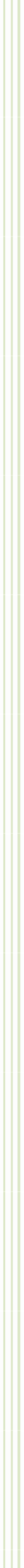 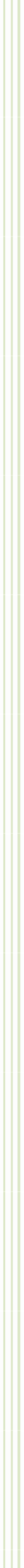 Znak za okoliš EU-a za turistički smještaj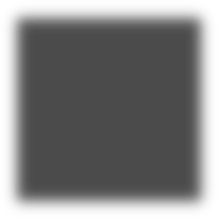 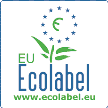 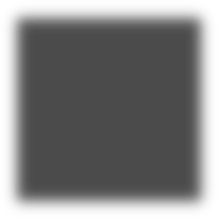 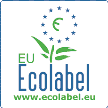  	Korisnički priručnikEuropska KomisijaZnak za okoliš EU-a za turistički smještaj Odluka Komisije 2017/175/EZ veljača 2017. verzija 1.0SadržajUvodOvaj priručnik usmjerava podnositelja zahtjeva kroz postupak podnošenja zahtjeva za znak za okoliš EU-a, u skladu sa zahtjevima mjerila objavljenih u Odluci Komisije (EU) 2017/175 o utvrđivanju mjerila za znak za okoliš EU-a za turistički smještaj.Mjerila za dodjelu znaka za okoliš EU-a turističkom smještaju podijeljeni su na obvezna mjerila, zajednička za sve smještajne objekte, i neobvezna mjerila (s maksimalnom ocjenom od 124 boda). U isto vrijeme, mjerila grupe proizvoda su podijeljena u različite odjeljke: opće upravljanje, energija, voda, otpad i otpadne vode i ostala mjerila.Tablica 1. Popis obveznih mjerila za znak za okoliš EU-a za turistički smještajTablica 2. Popis neobveznih mjerila za znak za okoliš EU-a za turistički smještajOvaj korisnički priručnik pomaže podnositelju zahtjeva da dobavi sve potrebne izjave, dokumentaciju, analize, izvješća o ispitivanju ili druge dokaze o ispunjavanju mjerila, a ti dokazi mogu potjecati od podnositelja zahtjeva i/ili njegovog/njegovih dobavljača, ovisno o slučaju.Nadležna tijela priznaju prvenstveno potvrde koje su izdala tijela akreditirana prema relevantnoj usklađenoj normi za ispitne i umjerne laboratorije te verifikacije koje su provela tijela akreditirana prema relevantnoj usklađenoj normi za tijela za certificiranje proizvoda, postupaka i usluga. Akreditacija se provodi sukladno odredbama Uredbe (EZ) 765/2008 Europskog parlamenta i Vijeća1.Informacije preuzete iz izjava o okolišu koje se podnose u okviru sustava upravljanja okolišem i neovisnog ocjenjivanja (EMAS) Unije smatraju se jednakovrijednim sredstvom dokazivanja kao potvrde navedene u prethodnom stavku.Prema potrebi, osim ispitnih metoda navedenih za svako mjerilo mogu se primjenjivati i druge metode ako ih nadležno tijelo koje procjenjuje zahtjev prihvati kao jednakovrijedne.1Uredba (EZ) br. 765/2008 Europskog parlamenta i Vijeća od 9. srpnja 2008. o utvrđivanju zahtjeva za akreditaciju i za nadzor tržišta u odnosu na stavljanje proizvoda na tržište i o stavljanju izvan snage Uredbe (EEZ) br. 339/93. http://eurlex.europa.eu/LexUriServ/LexUriServ.do?uri=OJ:L:2008:218:0030:0047:en:PDFNadležna tijela mogu prema potrebi zatražiti popratnu dokumentaciju i mogu provoditi neovisne verifikacije. Nadležna tijela prije dodjele znaka za okoliš EU-a obavljaju početni pregled na licu mjesta i mogu povremeno obavljati dodatne preglede na licu mjesta tijekom razdoblja dodjeljivanja.Preduvjet je da usluge ispunjavaju sve odgovarajuće zakonske zahtjeve zemlje kojoj se nalazi turistički smještaj. Posebno se jamči sljedeće:Fizička struktura poštuje pravo i propise Unije te nacionalne i lokalne zakone i propise o energetskoj učinkovitosti i toplinskoj izolaciji, izvorima vode, obradi vode i odlaganju otpadne vode (uključujući kemijske WC-e), prikupljanju i odlaganju otpada, održavanju i servisiranju opreme, odredbama o sigurnosti i zdravlju te sve relevantne zakone ili propise područja povezanog s očuvanjem krajolika i biološke raznolikosti.Poduzeće djeluje i registrirano je kako to zahtijevaju nacionalni ili lokalni zakoni, a njegovo osoblje zakonski je zaposleno i osigurano. U tu svrhu osoblje ima pisani ugovor o radu valjan na nacionalnoj razini, plaćeno je najmanje nacionalnom ili regionalnom minimalnom plaćom utvrđenom kolektivnim ugovorima (u slučaju nepostojanja kolektivnih ugovora, osoblje je plaćeno najmanje zakonskom nacionalnom ili regionalnom minimalnom plaćom) i ima radno vrijeme sukladno nacionalnom zakonu.Podnositelj zahtjeva dužan je izjaviti i dokazati sukladnost usluge tim zahtjevima s pomoću neovisne provjere ili dokumentiranih dokaza ne dovodeći u pitanje nacionalni zakon o zaštiti podataka, a osim toga, tijekom pregleda na licu mjesta mogli bi se obaviti i izravni nasumični razgovori s osobljem. U slučaju ugradnje novih uređaja tijekom trajanja dozvole znaka za okoliš EU-a kao što su sljedeći: grijanje prostora koje se temelji na vodi, lokalno grijanje prostora, grijanje vode, klimatizacija kućanstva i zračne toplinske crpke, grijanje, ventilacija i klimatizacija, i WC školjke; podnositelj zahtjeva dužan je obavijestiti nadležno tijelo o novoj ugradnji i dostaviti potrebne podatke.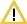 Sljedeći simboli se koriste u tekstu:Tablica 3. Opis simbola koji se koriste u dokumentuPriručnik je dopunjen s:Obrascem za verifikaciju, koji uključuje sljedeće informacije:Prijavnica – u koju podnositelj zahtjeva upisuje detaljne podatke o turističkom smještaju i uslugama koje nudi.Izjave o obveznim i neobveznim mjerilima - u kojima podnositelj zahtjeva mora izjaviti da ispunjava mjerila i dostaviti specifikacije potrebne za svako primjenjivo mjerilo.Osim toga, obrazac za verifikaciju uključuje savjetodavni list o ukupnom rezultatu i predloške tablice potrošnje koje podnositelj zahtjeva može koristiti za dokazivanje usklađenosti s mjerilom 5. Praćenje potrošnje.Kontrolni popis – uključen je kontrolni popis koji pomaže podnositelju zahtjeva i nadležnom tijelu u procesu procjene i verifikacije. Molimo vas da do kraja pročitate ovaj priručnik prije ispunjavanja i podnošenja prijavnice ili bilo koje druge dokumentacije.Područje primjene i definicijeSkupina proizvoda „turistički smještaj” obuhvaća pružanje usluga turističkog smještaja i usluga kampa te bilo koje od sljedećih pomoćnih usluga kojima upravlja pružatelj turističkog smještaja:usluga prehrane;objekata za rekreaciju ili slobodno vrijeme;zelenih površina;prostorija za jedinstvene događaje poput poslovnih konferencija, sastanaka ili obuke;sanitarnih objekata, objekata za pranje i kuhanje ili objekata koji pružaju informacije dostupne turistima u kampovima, putnicima i smještenim osobama za zajedničku uporabu.Usluge prijevoza i izletnička putovanja isključena su iz skupine proizvoda „turistički smještaj”.Za potrebe ove Odluke primjenjuju se sljedeće definicije:„usluge turističkog smještaja” znači usluge noćenja u sobama u kojima se nalazi barem krevet, te privatnih ili dijeljenih sanitarnih objekata turistima, putnicima i smještenim osobama uz novčanu naknadu;„usluge kampa” znači pružanje, uz novčanu naknadu, parcela opremljenih za bilo koji od sljedećih objekata: šatore, kamp kućice, pokretne kuće za stanovanje, kampere, bungalove i apartmane te privatnih ili zajedničkih sanitarnih objekata, koji se nude turistima, putnicima i smještenim osobama;„usluge prehrane” znači ponuda doručka ili drugih obroka;„objekti za rekreaciju i slobodno vrijeme” znači saune, bazeni, sportski objekti i centri za wellness dostupni gostima ili vanjskim gostima ili oboje;„zelene površine” znači parkovi, vrtovi ili druge vanjske površine koje su otvorene turistima, putnicima i smještenim osobama.2. Bodovanje:Usluga turističkog smještajaUsluga turističkog smještaja mora dobiti najmanje 20 bodova.Najmanji broj bodova potrebnih u skladu sa stavkom 1. povećava se na sljedeći način:3 boda ako usluge prehrane pruža uprava ili vlasnik usluge turističkog smještaja;3 boda ako uprava ili vlasnik usluge turističkog smještaja gostima na raspolaganje stavlja zelene površine;3 boda ako uprava ili vlasnik turističkog smještaja nudi objekte za rekreaciju ili slobodno vrijeme ili 5 bodova ako se ti objekti za rekreaciju ili slobodno vrijeme sastoje od centra za wellness dostupnoga vanjskim gostima.Usluga kampaUsluga kampa mora dobiti najmanje 20 bodova ili, ako se nude zajedničke usluge, 24 boda.Najmanji potreban broj bodova utvrđen u stavku 1. povećava se na sljedeći način:3 boda ako usluge prehrane pruža uprava ili vlasnik usluge kampa;3 boda ako uprava ili vlasnik usluge kampa gostima na raspolaganje stavlja zelene površine;3 boda ako uprava ili vlasnik usluge kampa nudi objekte za rekreaciju ili slobodno vrijeme ili 5 bodova ako se ti objekti za rekreaciju ili slobodno vrijeme sastoje od centra za wellness dostupnog vanjskim gostima. Zajedničke usluge navedene u tekstu koji se odnosi na minimalnu ocjenu za kampove odgovaraju pomoćnim uslugama (5) iz članka 1. Odluke Komisije: (5) sanitarnih objekata, objekata za pranje i kuhanje ili objekata koji pružaju informacije dostupne turistima u kampovima, putnicima i smještenim osobama za zajedničku uporabu. Prema zaključcima „Virtualnog foruma nadležnih tijela” (listopad 2016.), takozvane „kuće za turističku namjenu” poput smještaja koje se nude na internetskim stranicama pripadaju u opseg grupe proizvoda „usluge turističkog smještaja”.Podrška procjeni i verifikaciji proizvodaOvo poglavlje nema za cilj duplicirati sadržaj mjerila, već služi kao podrška tumačenju svakom mjerilu, usredotočeno samo na korisna objašnjenja i pojašnjenja. Tekst mjerila pojavljuje se samo kada su potrebne dodatne informacije, pojašnjenja i objašnjenja; ako nije, pojavit će se samo naziv mjerila kao naslov.Za svako mjerilo informacije su navedene kako slijedi:tekst mjerila.ključne točke mjerila; predstavljene simbolom  u okviru. Uključuju popis ključnih pitanja koja su kasnije opisana u odjeljku za tumačenje mjerila.okviri s definicijama ili dodatnim objašnjenjima tehničkih izraza koji bi mogli nadopuniti Odluku Komisije 2017/175/EZ.ako je potrebno za tumačenje mjerila, podnaslovi s objašnjenjima, primjeri izračuna, dokumenti koji se prihvaćaju kao dokaz verifikacije i sl. Obvezna mjerila povezana s općim mjerilima upravljanja        Mjerilo 1.: Osnova sustava upravljanja okolišemTekst mjerila:Turistički smještaj uspostavlja osnovu sustava za upravljanje okolišem provedbom sljedećih postupaka:politike okoliša kojom se određuju najrelevantniji okolišni aspekti u pogledu energije, vode i otpada relevantni za smještaj;preciznog programa djelovanja kojim se utvrđuju ciljevi o okolišnoj učinkovitosti u pogledu određivanja okolišnih aspekata koji će se utvrđivati najmanje svake dvije godine uzimajući u obzir zahtjeve zadane ovom Odlukom o znaku za okoliš EU-a.Ako se ovim znakom za okoliš EU-a ne rješavaju određeni okolišni aspekti, ciljeve bi po mogućnosti trebalo temeljiti na pokazateljima okolišne učinkovitosti i mjerilima izvrsnosti utvrđenima referentnim dokumentom o najboljoj praksi upravljanja okolišem za sektor turizma2 (EMAS);postupka unutarnjeg ocjenjivanja kojim se omogućuje provjera, najmanje jedanput godišnje, uspješnosti organizacije u pogledu ciljeva utvrđenih u programu djelovanja i uspostavljanja korektivnih mjera, ako su potrebne.Informacije o postupcima spomenutima u prethodnom stavku dostupne su gostima i osoblju.Primjedbe i povratne informacije gostiju prikupljene pomoću upitnika iz mjerila 3. ocjenjuju se u postupku unutarnjeg ocjenjivanja i u programu djelovanja, ako je potrebno.Procjena i verifikacijaPodnositelj zahtjeva dostavlja izjavu o sukladnosti s ovim mjerilom, zajedno s:preslikom politike okoliša,programom djelovanja iizvješćem o ocjenjivanju, koje se stavlja na raspolaganje nadležnom tijelu u roku od dvije godine nakon podnošenja zahtjeva, te ažuriranom verzijom svake dvije godine.Podnositelji zahtjeva registrirani u sustavu EMAS ili certificirani prema ISO 14001 smatraju se sukladnima. U tom se slučaju kao dokaz dostavlja certifikat ISO 14001 ili registracija u sustavu EMAS. U slučaju certifikacije prema ISO 14001, zahtjevu se prilaže izvješće u kojem je sažeto opisana uspješnost u pogledu ciljeva utvrđenih u programu djelovanja.2 Odluka Komisije (EU) 2016/611 оd 15. travnja 2016. o referentnom dokumentu o najboljoj praksi upravljanja okolišem, pokazateljima okolišne učinkovitosti za pojedinačne sektore i mjerilima izvrsnosti u sektoru turizma u skladu s Uredbom (EZ) br. 1221/2009 o dobrovoljnom sudjelovanju organizacija u sustavu upravljanja okolišem i neovisnog ocjenjivanja Zajednice (EMAS) (SL L 104, 20.4.2016., str. 27.).Smještaj će postaviti temelje Sustava upravljanja okolišem za upravljanje i organiziranje postupaka za najučinkovitiju ekološki prihvatljivu poziciju. U tu svrhu podnositelj zahtjeva sastavlja izjavu o politici okoliša, program djelovanja i interno ocjenjuje rad organizacije u odnosu na ciljeve.M1.1. Politika okolišaPolitika okoliša utvrđuje sveukupni smjer i opredjeljenje organizacije i pruža okvir za djelovanje za razvoj specifičnih ciljeva zaštite okoliša. Prilikom izrade politike postoji niz važnih čimbenika koje je potrebno uzeti u obzir kako bi se odrazile aktivnosti, prioriteti i brige koje su najvažnije za podnositelja zahtjeva.Potrebno je osigurati da se politika odnosi i na individualne potrebe i ideje poduzeća i povezuje s najrelevantnijim okolišnim aspektima. To je izjava usmjerena na široku publiku, stoga tekst i stil politike zahtijevaju pažljivo razmatranje i treba biti sastavljena u jasnom i preciznom dokumentu na jednoj stranici.M1.2. Program djelovanjaProgram djelovanja treba se usredotočiti na postupke i ciljeve osmišljene tako da odražavaju kontinuirano poboljšanje zaštite okoliša i utvrđuje se najmanje svake dvije godine, uzimajući u obzir zahtjeve postavljene ovom Odlukom o znaku za okoliš EU-a.Mogući ciljevi programa djelovanja trebali bi uključivati neobvezna mjerila iz ovog teksta o znaku za okoliš EU-a, a koja još nisu ispunjena. Program treba sadržavati sljedeće:jasni opisi postupakaosoba/odjel odgovoran za provođenje postupaka,proračunkadrovski resursi/podizanje svijesti i osposobljavanjerok za završetakPostupci i ciljevi također se mogu postaviti na temelju pokazatelja i mjerila izvrsnosti utvrđenih referentnim dokumentom o najboljoj praksi upravljanja okolišem za sektor turizma.2M1.3. Postupak unutarnjeg ocjenjivanja i izvješće o ocjenjivanjuGlavni cilj postupka unutarnjeg ocjenjivanja je provjera uspješnosti organizacije u pogledu ciljeva utvrđenih u programu djelovanja i uspostavljanja korektivnih mjera, ako su potrebne. Proces ocjenjivanja uključuje procjenu stupnja usklađenosti s ciljevima i ocjenu upitnika za povratne informacije gostiju navedenog u mjerilu 3. Neke druge aktivnosti uključene u unutarnje ocjenjivanje mogu biti: interni pregledi opreme i zabilježenih podataka, razgovori s osobljem, itd. Rezultat procesa unutarnjeg ocjenjivanja je izvješće o ocjenjivanju koje uključuje nalaze i zaključke procesa unutarnjeg ocjenjivanja te korektivne mjere za budući program djelovanja, ako je potrebno. Izvješće se stavlja na raspolaganje nadležnom tijelu u roku od 2 godine nakon podnošenja zahtjeva, a ažurirana verzija svake dvije godine.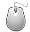 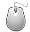 Mjerilo 2.: Osposobljavanje osoblja Obavit će se osposobljavanje osoblja (uključujući podugovoreno vanjsko osoblje) kako bi se pružile informacije o svim relevantnim aspektima kategorije oznake za okoliš EU-a za turistički smještaj koji se primjenjuje na smještajni objekt. Mjerilo 3.: Informacije za gosteTekst mjerila:Turistički smještaj pruža i informacije gostima kako bi osigurao primjenu okolišnih mjera i podigao svijest o okolišno odgovornom ponašanju u skladu s obveznim i važećim neobveznim mjerilima u ovom znaku za okoliš EU-a. Te informacije aktivno se gostima pružaju u usmenom ili pisanom obliku na recepciji ili u sobi i posebno uključuju sljedeće aspekte:politiku okoliša turističkog smještaja i osviještenost o znaku za okoliš EU-a za turistički smještaj;mjere uštede energije u pogledu rasvjete, sustava klimatizacije i grijanja kad gosti napuste sobu ili su prozori otvoreni;mjere uštede vode u pogledu provjere propuštanja i učestalosti promjene plahti i ručnika;mjere smanjenja i odvajanja otpada u pogledu predmeta za jednokratnu uporabu, kategorija odlaganja i predmeta koji se ne odlažu otpadnom vodom. Osim toga, plakat ili bilo koji drugi informativni materijali sa savjetima za smanjenje rasipanja hrane izlažu se u prostoriji za doručak i blagovaonicama;oblici prijevoza pogodniji za okoliš dostupni gostima;turistički smještaj gostima pruža informacije o dostupnim lokalnim turističkim zanimljivostima, vodičima, restoranima, tržnicama, obrtničkim središtima.Gostima se daje upitnik, putem interneta ili u prostorijama, u kojem ih se pita za mišljenje o općim okolišnim aspektima turističkog smještaja navedenima pod točkom a) i o njihovom općem zadovoljstvu objektima i uslugama turističkog smještaja. Potrebno je uspostaviti jasan postupak evidentiranja primjedaba i pritužbi klijenata, davanja odgovora i poduzimanja korektivnih mjera.Procjena i verifikacijaPodnositelj zahtjeva dostavlja izjavu o sukladnosti s ovim mjerilom zajedno s preslikama informacija pruženih gostima. Podnositelj zahtjeva navodi postupke uspostavljene za davanje i prikupljanje informacija i upitnika te za uzimanje povratnih informacija u obzir. Goste treba aktivno informirati (usmenim ili pisanim putem ili u sobi) o okolišno odgovornom ponašanju i postupcima koji se provode u turističkom smještaju. Gostima će se dati upitnik kako bi se saznalo njihovo zadovoljstvo i stavovi o općim okolišnim aspektima te će postojati postupak za prikupljanje informacija od gostiju.Uz upitnike, goste bi se moglo potaknuti da verbalno izraze povratne informacije i/ili bi mogla biti dostupna knjiga gostiju za komentare i pritužbe.Više informacija o procjeni povratnih informacija i potencijalnim korektivnim mjerama dostupno je u M1.3. Postupak unutarnjeg ocjenjivanja i izvješće o ocjenjivanju. Mjerilo 4.: Opće održavanjeTekst mjerila:Preventivno održavanje aparata/uređaja provodi se najmanje jedanput godišnje ili češće ako to zahtijevaju zakon ili relevantne upute proizvođača. Održavanje uključuje pregled mogućeg propuštanja i osiguravanje pravilnog rada barem za energetsku opremu (npr. uređaji za grijanje, ventilaciju i klimatizaciju (HVAC), sustavi hlađenja itd.) i opremu za vodu (npr. vodovodna armatura, sustavi navodnjavanja itd.) u objektima smještaja.Uređaji koji rabe rashladne sustave obuhvaćeni Uredbom (EU) br. 517/2014 Europskog parlamenta i Vijeća3 pregledavaju se i održavaju kako slijedi:za opremu koja sadrži fluorirane stakleničke plinove u količinama od 5 tona ekvivalenta CO2 ili više, ali manje od 50 tona ekvivalenta CO2: najmanje svakih 12 mjeseci ili, kada je ugrađen sustav za otkrivanje propuštanja, najmanje svaka 24 mjeseca;za opremu koja sadrži fluorirane stakleničke plinove u količinama od 50 tona ekvivalenta CO2 ili više, ali manje od 500 tona ekvivalenta CO2: najmanje svakih šest mjeseci ili, kada je ugrađen sustav za otkrivanje propuštanja, najmanje svakih 12 mjeseci;za opremu koja sadrži fluorirane stakleničke plinove u količinama od 500 tona ekvivalenta CO2 ili više: najmanje svaka tri mjeseca ili, kada je ugrađen sustav za otkrivanje propuštanja, najmanje svakih šest mjeseci.Sve aktivnosti održavanja treba evidentirati u posebnom registru održavanja i navesti približne količine vode koja propušta iz opreme za opskrbu vodom.Procjena i verifikacijaPodnositelj zahtjeva dostavlja izjavu o sukladnosti zajedno s kratkim opisom programa održavanja, pojedinostima o osobama ili poduzećima koja obavljaju održavanje i registar održavanja.3 Uredba (EU) br. 517/2014 Europskog parlamenta i Vijeća od 16. travnja 2014. o fluoriranim stakleničkim plinovima i stavljanju izvan snage Uredbe (EZ) br. 842/2006 (SL L 150, 20.5.2014., str. 195.). Potrebno je obaviti periodični pregled uređaja kako bi se osigurala njihova učinkovitost.M4.1. Uređaji koji rabe rashladne sustave obuhvaćeni Uredbom (EU) br. 517/2014Cilj Uredbe (EU) br. 517/201444 je zaštita okoliša smanjenjem emisija fluoriranih stakleničkih plinova. Uredba propisuje uvjete za stavljanje na tržište specifičnih proizvoda i opreme koji sadrže fluorirane stakleničke plinove, iz tog razloga rashladna sredstva (npr. koja se koriste u opremi za hlađenje, klimatizaciju i dizalice topline) imaju restriktivan program održavanja.Članak 4. (EU) br. 517/2014 odnosi se na provjere propuštanja: operateri opreme, koja sadrži fluorirane stakleničke plinove u količinama od 5 tona ekvivalenta CO2 ili više i koji nisu sadržani u pjenama, moraju osigurati provjeru propuštanja opreme. Provjere propuštanja moraju se provoditi sa sljedećom učestalošću:Tablica 4. Sažetak zahtjeva za pregled i održavanje u skladu s Uredbom (EU) br. 517/2014M4.2. Najčešća korištena maziva i ekološki prihvatljive alternativeNajvažnije rashladno sredstvo koje se koristi u zemljama u razvoju je R22 (hidroklorofluorougljikovodik)5. Postoji mnogo rashladnih sredstava, ali samo nekolicina se široko koristi:Tablica 5. Popis rashladnih sredstava i povezanog potencijala globalnog zatopljenja (GWP).4 UREDBA (EU) br. 517/2014 EUROPSKOG PARLAMENTA I VIJEĆA od 16. travnja 2014. o fluoriranim stakleničkim plinovima i stavljanju izvan snage Uredbe (EZ) br. 842/2006. http://eur-lex.europa.eu/legal-content/EN/TXT/PDF/?uri=CELEX:32014R0517&from=EN 5 Ekološki prihvatljive alternative hidrofluorougljicima i hidroklorofluorougljicima: https://ec.europa.eu/clima/policies/f-gas/alternatives_en6 Podaci o okolišu za rashladne tvari, oštećenje ozonskog omotača i potencijal globalnog zatopljenja. http://www.linde- gas.com/internet.global.lindegas.global/en/images/Refrigerants%20environmental%20GWPs17_111483.pdfOstale ekološki prihvatljive alternative koje se obično koriste su sljedeće5:Tablica 6. Najviše korištena ekološki prihvatljiva rashladna sredstva i povezana s potencijalom globalnog zatopljenja (GWP).Mjerilo 5.: Praćenje potrošnje Podnositelj zahtjeva mora imati uspostavljene postupke za periodično prikupljanje i praćenje podataka kako bi se osigurala ispravna primjena osnove sustava upravljanja.Sažetak podataka prikupljenih tijekom periodičnog praćenja prijavljuje se zajedno s internim izvješćem o ocjenjivanju (Mjerilo 1.: Osnova sustava upravljanja okolišem). 7 Primjenjivo ako se pruža usluga prehrane i ako lokalni objekti za gospodarenje otpadom dopuštaju odvojeno prikupljanje organskog otpada.Podaci će biti dostupni nadležnom tijelu svake dvije godine, ali će se prikupljanje i praćenje podataka vršiti mjesečno ili najmanje jednom godišnje (pogledajte predloške tablica potrošnje uključene u obrazac za verifikaciju koji se mogu koristiti za prikupljanje podataka).Obvezna energetska mjerilaMjerilo 6.: Energetski učinkoviti uređaji za grijanje prostora i grijanje vode8 Direktiva 2012/27/EU Europskog parlamenta i Vijeća od 25. listopada 2012. o energetskoj učinkovitosti, izmjeni direktiva 2009/125/EZ i 2010/30/EU i stavljanju izvan snage direktiva 2004/8/EZ i 2006/32/EZ (SL L 315, 14.11.2012., str. 1.).9 Odluka Komisije 2014/314/EU od 28. svibnja 2014. o utvrđivanju mjerila za dodjelu znaka za okoliš EU-a za grijače u vodnim sustavima (SL L 164, 3.6.2014., str. 83.).10 Uredba Komisije (EU) 2015/1185 оd 24. travnja 2015. o provedbi Direktive 2009/125/EZ Europskog parlamenta i Vijeća u pogledu zahtjeva za ekološki dizajn uređaja za lokalno grijanje prostora na kruto gorivo (SL L 193, 21.7.2015., str. 1.).11 Uredba Komisije (EU) 2015/1188 оd 28. travnja 2015. o provedbi Direktive 2009/125/EZ Europskog parlamenta i Vijeća u pogledu zahtjeva za ekološki dizajn grijalica za lokalno grijanje prostora (SL L 193, 21.7.2015., str. 76.).	Uređaji za grijanje vode ugrađeni unutar razdoblja trajanja dozvole znaka za okoliš EU-a moraju imati najmanje sljedeće relevantne pokazatelje energetske učinkovitosti:(b) Kako je određeno u Prilogu II. Delegiranoj uredbi Komisije (EU) br. 812/201312(c) Kako je određeno u Prilogu VI. Uredbi Komisije (EU) br. 814/201313Postojeće kogeneracijske jedinice moraju biti u skladu s definicijom visoke učinkovitosti iz Priloga III. Direktivi 2004/8/EZ Europskog parlamenta i Vijeća14 ili Priloga II. Direktivi 2012/27/EU ako su ugrađene nakon 4. prosinca 2012.Postojeći toplovodni kotlovi na tekuća ili plinovita goriva kako su definirani u Direktivi Vijeća 92/42/EEZ15 moraju biti u skladu s normama učinkovitosti najmanje ekvivalentnima tri zvjezdice kako je navedeno u toj Direktivi. Učinkovitost kotlova koji nisu uključeni u Direktivu 92/42/EEZ mora odgovarati uputama proizvođača te nacionalnom i lokalnom zakonodavstvu o učinkovitosti, ali za takve postojeće kotlove (osim kotlova na biomasu) učinkovitost niža od 88  % nije prihvatljiva.Procjena i verifikacijaZa zahtjeve (a), (b) i (c) nositelj dozvole obavješćuje nadležno tijelo o novoj ugradnji relevantnih uređaja unutar razdoblja trajanja dozvole znaka za okoliš EU-a te dostavlja tehničke specifikacije dobivene od proizvođača ili stručnih tehničara odgovornih za ugradnju, prodaju ili održavanje uređaja grijača prostora i vode navodeći na koji je način postignuta potrebna učinkovitost. Grijači koji se temelje na vodi i kojima je dodijeljen znak za okoliš EU-a smatraju se sukladnima zahtjevu (a) ii. Proizvodi s drugim znakovima ISO tipa I koji ispunjavaju bilo koji od zahtjeva navedenih u točkama od (a) do (e) smatraju se sukladnima odnosnoj točki ovog mjerila. Ako se rabe grijači koji se temelje na vodi i kojima je dodijeljen znak za okoliš EU-a, podnositelj zahtjeva dostavlja presliku certifikata o dodjeli znaka za okoliš EU-a ili znaka s ambalaže iz kojeg je vidljivo da je znak dodijeljen u skladu s Odlukom 2014/314/EU. Kad se rabe proizvodi s drugim znakom ISO tipa I, podnositelj zahtjeva dostavlja presliku certifikata o dodjeli znaka tipa I ili presliku znaka s ambalaže te navodi zahtjeve znaka ISO tipa I navedene u točkama od (a) do (e). Za zahtjeve (d) i (e) podnositelj zahtjeva dostavlja tehničke specifikacije dobivene od proizvođača ili stručnih tehničara odgovornih za ugradnju, prodaju ili održavanje uređaja grijača prostora i vode navodeći na koji je način postignuta potrebna učinkovitost.12 Delegirana uredba Komisije (EU) br. 812/2013 od 18. veljače 2013. o dopuni Direktive 2010/30/EU Europskog parlamenta i Vijeća u pogledu označivanja energetske učinkovitosti grijača vode, spremnika tople vode i kompleta koji sadržavaju grijač vode i solarni uređaj (SL L 239, 6.9.2013., str. 83.).13 Uredba Komisije (EU) br. 814/2013 od 2. kolovoza 2013. o provedbi Direktive 2009/125/EZ Europskog parlamenta i Vijeća o zahtjevima za ekološki dizajn grijača vode i spremnika tople vode (SL L 239, 6.9.2013., str. 162.).14 Direktiva 2004/8/EZ Europskog parlamenta i Vijeća od 11. veljače 2004. o promicanju kogeneracije na temelju potražnje korisne topline na unutarnjem tržištu energije i o izmjeni Direktive 92/42/EEZ (SL L 52, 21.2.2004., str. 50.).15 Direktiva Vijeća 92/42/EEZ od 21. svibnja 1992. o zahtjevima za stupanj djelovanja novih toplovodnih kotlova na tekuća ili plinovita goriva (SL L 167, 22.6.1992., str. 17.).Mjerilo 6. primjenjuje se na turističke smještaje s novim sustavima za proizvodnju topline kupljenim tijekom trajanja dozvole znaka za okoliš EU-a, te na postojeće toplovodne kotlove i postojeće kogeneracijske jedinice. U slučaju ugradnje novog uređaja potrebno je obavijestiti nadležno tijelo.M6.1. Mjerilo 6.a)Sustav centralnog grijanja koji se temelji na vodi: znači sustav koji koristi vodu kao medij za distribuciju centralno proizvedene topline do emitera topline za grijanje prostora zgrada ili njihovih dijelova.Visokoučinkovita kogeneracija se treba definirati uštedama energije dobivenim kombiniranom proizvodnjom umjesto odvojenom proizvodnjom toplinske i električne energije. Kako bi se maksimizirale uštede energije i izbjeglo propuštanje prilika za uštedu energije, najveću pozornost treba posvetiti uvjetima rada kogeneracijskih jedinica. Za malu i mikrokogeneraciju, jedinice koje osiguravaju primarnu uštedu energije mogu se kvalificirati kao visokoučinkovita kogeneracija. Za veće jedinice mora se pokazati 10 % uštede energije. Formula predstavljena u Prilogu 2. Direktive 2012/27/EU. Ušteda energije izračunava se prema Prilogu II Direktive 2012/27/EU.Sezonska energetska učinkovitost grijanja prostora: (ηs) znači omjer između potrebe za grijanjem prostora za određenu sezonu grijanja, koju osigurava lokalni grijač prostora na kruto gorivo, i godišnje potrošnje energije potrebne za zadovoljenje te potrebe, izražen u %.Kotlovski grijač na krutu biomasu je kotlovski grijač prostora opremljen s jednim ili više generatora topline koji koriste izgaranje krutih goriva iz biomase.Kotlovski grijači za grijanje prostora: grijač prostora koji stvara toplinu korištenjem izgaranja fosilnih goriva i/ili goriva iz biomase i/ili korištenjem Jouleovog učinka u grijaćim elementima električnog otpora.Grijači s toplinskom crpkom: znači da grijač prostora koristi toplinu okoline iz izvora zraka, vode ili zemlje i/ili otpadnu toplinu za proizvodnju topline; a grijači s toplinskom crpkom za grijanje prostora mogu biti opremljeni s jednim ili više dodatnih grijača koji koriste Jouleov učinak u grijaćim elementima s električnim otporom ili izgaranjem fosilnih goriva i/ili goriva iz biomase.GWP (potencijal globalnog zagrijavanja): GWP rashladnih sredstava je njihov utjecaj na globalno zagrijavanje u odnosu na utjecaj iste količine ugljičnog dioksida tijekom razdoblja od 100 godina.Potrošnja energije u fazi korištenja grijača koji se temelje na vodi najviše pridonosi ukupnom utjecaju na okoliš. Iz tog razloga treba primijeniti korištenje energetski učinkovitih grijača koji se temelje na vodi s niskom emisijom stakleničkih plinova.Odluka Komisije 2014/314/EU16 definira mjerila za dodjelu znaka za okoliš EU-a za grijače koji se temelje na vodi: mjerilo 1 definira minimalnu energetsku učinkovitost uređaja, a mjerilo 2 ograničenja emisija stakleničkih plinova. Za toplinske crpke koje se temelje na vodi, mjerilo 6.a)ii daje dvije mogućnosti za usklađivanje zahtjeva s mjerilom 2 za dodjelu oznake za okoliš EU-a za grijače koji se temelje na vodi. Prva opcija postavlja različite pragove učinkovitosti ovisno o GWP-u rashladnog sredstva (Tablica 7.):Tablica 7. Sažetak graničnih vrijednosti za pokazatelje učinkovitosti mjerila 6a)ii.16 ODLUKA KOMISIJE od 28. svibnja 2014. o utvrđivanju mjerila za dodjelu oznake za okoliš EU-a za grijače koji se temelje na vodi.  http://eur- lex.europa.eu/legal-content/EN/TXT/PDF/?uri=CELEX:32014D0314&from=ENDruga opcija postavlja prag od 150 g ekvivalenta CO2 po kWh toplinske snage izračunate kako je određeno u Odluci za dodjelu znaka za okoliš EU-a za grijače koji se temelje na vodi. Ova je opcija obavezna u slučaju toplinskih crpki koje koriste rashladno sredstvo s vrijednosti GWP > 2000. Podnositelj zahtjeva može koristiti obračunsku tablicu „TEWI izračun“ za znakove za okoliš EU-a za grijače koji se temelje na vodi, dostupnu na http://ec.europa.eu/environment/ecolabel/products-groups-and-criteria.html.Kotlovski grijači na biomasu koriste biomasu kao izvor energije. Biomasa je biorazgradivi dio proizvoda, otpada i ostataka biološkog podrijetla iz poljoprivrede (uključujući biljne i životinjske tvari), šumarstva i povezanih industrija uključujući ribarstvo i akvakulturu, kao i biorazgradivi dio industrijskog i komunalnog otpada. Učinkovitost biomase varira ovisno o putu pretvorbe: minimalna učinkovitost pretvorbe postavljena je na 70 %, ovisno o biomasi koja se koristi za proizvodnju topline. Unatoč tome što je potrebni pokazatelj učinkovitosti niži od ostalih uređaja, utjecaj na GWP kotlovskih grijača na biomasu također je niži17.M6.2. Mjerilo 6.b)M6.3. Mjerilo 6.c)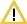 M6.4. Mjerilo 6.d)17 Mogućnosti i izazovi biomase za električnu energiju i grijanje. Rujan 2015. http://www.europarl.europa.eu/RegData/etudes/BRIE/2015/568329/EPRS_BRI(2015)568329_EN.pdfDirektive 2004/8/EZ i 2012/27/EU definiraju visokoučinkovitu kogeneracijsku jedinicu. Za potrebe ovih Direktiva visokoučinkovita kogeneracija mora ispunjavati sljedeće kriterije:kogeneracijska proizvodnja iz kogeneracijskih jedinica mora osigurati primarne uštede energije izračunate prema točki (b) od najmanje 10 % u usporedbi s referencama za odvojenu proizvodnju topline i električne energije,proizvodnja iz malih i mikrokogeneracijskih jedinica koje osiguravaju primarne uštede energije može se kvalificirati kao visokoučinkovita kogeneracija.Iznos primarne uštede energije ostvaren kogeneracijskom proizvodnjom računa se na temelju sljedeće formule: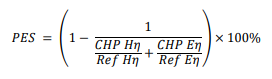 Pritom je:PES je primarna ušteda energije.CHP Hη je toplinska učinkovitost kogeneracijske proizvodnje definirana kao godišnja korisna toplinska snaga podijeljeno s unesenim gorivom koje se koristi za proizvodnju zbroja korisne  toplinske snage i električne energije iz kogeneracije.Ref Hη je referentna vrijednost učinkovitosti za odvojenu proizvodnju topline.CHP Eη je električna učinkovitost kogeneracijske proizvodnje definirana kao godišnja električna energija iz kogeneracije podijeljena s unesenim gorivom koje se koristi za proizvodnju zbroja korisne  toplinske snage i električne energije iz kogeneracije. Ako kogeneracijska jedinica proizvodi mehaničku energiju, godišnja električna energija iz kogeneracije može se povećati za dodatni element koji predstavlja količinu električne energije koja je ekvivalentna onoj mehaničke energije. Ovaj dodatni element neće stvoriti pravo na izdavanje jamstava o podrijetlu u skladu s člankom 5.Ref Eη je referentna vrijednost učinkovitosti za odvojenu proizvodnju električne energije.M6.5. Mjerilo 6.e)Mjerilo 7.: Energetski učinkoviti klimatizacijski uređaji i zračne toplinske crpke18 DIREKTIVA VIJEĆA 92/42/EEZ od 21. svibnja 1992. o zahtjevima za stupanj djelovanja novih toplovodnih kotlova na tekuća ili plinovita goriva. http://eur-lex.europa.eu/legal-content/EN/TXT/PDF/?uri=CELEX:31992L0042&from=ENPrimjenjuje se samo na turistički smještaj s novim kućanskim klima-uređajima i uređajima sa zračnim toplinskim crpkama, kupljenim tijekom trajanja dozvole znaka za okoliš EU-a.Uredba (EU) br. 626/201120 utvrđuje zahtjeve za označavanje i pružanje dodatnih podataka o proizvodu za električne klima-uređaje i zračne toplinske crpke s nazivnim kapacitetom od ≤ 12 kW za hlađenje, ili grijanje, ako proizvod nema funkciju hlađenja. Ovo mjerilo se ne odnosi na uređaje koji koriste neelektrične izvore energije i klima-uređaje kod kojih strana kondenzatora ili isparivača, ili oboje, ne koriste zrak za prijenos topline. To znači da se mjerilo odnosi na klimatizacijske jedinice i toplinske crpke koje koriste zrak za prijenos topline i koje su opremljene kompresorom na električni pogon.19 Delegirana uredba Komisije (EU) br. 626/2011 od 4. svibnja 2011. o dopuni Direktive 2010/30/EU Europskog parlamenta i Vijeća u pogledu označivanja energetske učinkovitosti klimatizacijskih uređaja (SL L 178, 6.7.2011., str. 1.).20 DELEGIRANA UREDBA KOMISIJE (EU) br. 626/2011 od 4. svibnja 2011. o dopuni Direktive 2010/30/EU Europskog parlamenta i Vijeća u pogledu označivanja energetske učinkovitosti klimatizacijskih uređaja.http://eur-lex.europa.eu/legal-content/EN/TXT/PDF/?uri=CELEX:32011R0626&from=ENMjerilo 8.: Energetski učinkovita rasvjetaTekst mjerila:Na datum dodjele dozvole znaka za okoliš EU-a:najmanje 40 % sve rasvjete u turističkom smještaju mora imati najmanje razred A, kako je utvrđeno u skladu s Prilogom VI. Delegiranoj uredbi (EU) br. 874/201221;najmanje 50 % rasvjete smještene ondje gdje će žarulje vjerojatno biti upaljene više od pet sati na dan, mora imati najmanje razred A, kako je utvrđeno u skladu s Prilogom VI. Delegiranoj uredbi (EU) br. 874/2012.U roku najviše dvije godine od datuma dodjele dozvole znaka za okoliš EU-a:najmanje 80 % sve rasvjete u turističkom smještaju mora imati najmanje razred A, kako je utvrđeno u skladu s Prilogom VI. Delegiranoj uredbi (EU) br. 874/2012;100 % rasvjete smještene ondje gdje će žarulje vjerojatno biti upaljene više od pet sati na dan mora imati najmanje razred A, kako je utvrđeno u skladu s Prilogom VI. Delegiranoj uredbi (EU) br. 874/2012.Napomena: Postoci su utvrđeni u odnosu na ukupnu količinu rasvjetne opreme prikladne za primjenu štedne rasvjete. Prethodni ciljevi ne primjenjuju se na rasvjetnu armaturu čija fizička svojstva ne dopuštaju primjenu štedne rasvjete.Procjena i verifikacijaPodnositelj zahtjeva nadležnom tijelu dostavlja pisana izvješća u kojima se navodi ukupna količina žarulja i rasvjetnih tijela prikladnih za primjenu štedne rasvjete, sati rada i količina štednih žarulja i rasvjetnih tijela s energetski učinkovitim žaruljama i rasvjetnim tijelima najmanje razreda A, kako je utvrđeno u skladu s Prilogom VI. Delegiranoj uredbi (EU) br. 874/2012. Izvješća također moraju uključivati objašnjenje o nemogućnosti zamjene žarulja i rasvjetnih tijela u slučajevima kad fizičke karakteristike ne dopuštaju korištenje štednih žarulja i rasvjetnih tijela. Dostavljaju se dva izvješća, prvo na datum zahtjeva i drugo u roku najviše dvije godine od datuma dodjele.Fizičke karakteristike koje se mogu spriječiti uporabom energetski učinkovitih žarulja mogu uključivati: dekorativnu rasvjetu za koju su potrebne specijalizirane svjetiljke i rasvjetna tijela, rasvjetu koja se može prigušiti, situacije u kojima štedna rasvjeta možda nije dostupna. U tom slučaju potrebno je dostaviti dokaz da bi se pokazalo zašto se štedne žarulje i rasvjetna tijela ne mogu koristiti. To se može uključiti, na primjer, fotografske dokaze o vrsti ugrađene rasvjete. Poboljšanje u ispunjavanju zahtjeva potrebno je izvršiti u roku od najviše dvije godine od datuma dozvole znaka za okoliš EU-a.Tablica 8. Sažetak zahtjeva za energetski učinkovitu rasvjetu21 Delegirana uredba Komisije (EU) br. 874/2012 od 12. srpnja 2012. o dopuni Direktive 2010/30/EU Europskog parlamenta i Vijeća u pogledu označivanja energetske učinkovitosti električnih žarulja i rasvjetnih tijela (SL L 258, 26.9.2012., str. 1.).Mjerilo 9.: Termoregulacija  Temperatura u zajedničkom prostoru ne smije prelaziti 22º (+/-2º) tijekom zime i ne smije biti niža od 22º (+/-2º) tijekom ljeta.Mjerilo 10.: Automatsko isključivanje grijanja, ventilacije i klimatizacije te rasvjete Mjerilo 10. ne odnosi se na turistički smještaj manji od 5 soba. Automatsko isključivanje HVAC uređaja ugrađuje se u slučaju ugradnje novih HVAC uređaja ili sustava, a rasvjeta s automatskim isključivanjem ugrađuje se pri izgradnji ili obnavljanja smještaja/soba za goste.Mjerilo 11.: Uređaji za vanjsko grijanje i klimatizaciju   Uređaji za grijanje ili klimatizaciju postavljeni izvan turističkog smještaja nisu dopušteni.Mjerilo 12.: Nabava električne energije od dobavljača električne energije iz obnovljivih izvora22 Fizičke karakteristike se odnose na one svjetiljke koje imaju žarulje koje se ne mogu zamijeniti energetski učinkovitim žaruljama (razlozi nemogućnosti zamjene rasvjete mogu biti slabije osvjetljenje, promjer žarulje ili veličina lampe).23 Direktiva 2009/28/EZ Europskog parlamenta i Vijeća od 23. travnja 2009. o promicanju uporabe energije iz obnovljivih izvora te o izmjeni i kasnijem stavljanju izvan snage direktiva 2001/77/EZ i 2003/30/EZ (SL L 140, 5.6.2009., str. 16.).sadržava najmanje 50 % električne energije iz obnovljivih izvora energije. Taj zahtjev ispunjen je u slučaju da se otkrije kako je u sveukupnoj strukturi energenata koje dobavljač stavlja na tržište najmanje 50 % energije iz obnovljivih izvora ili u slučaju da se otkrije kako je u strukturi energenata u okviru kupljene tarife najmanje 50 % energije iz obnovljivih izvora.Iliu suprotnom slučaju, najmanje 50 % energije iz obnovljivih izvora može se nabaviti i putem nespojene nabave jamstava o podrijetlu kako je određeno u članku 2. točki (j) Direktive 2009/28/EZ s kojima se trguje u skladu s Načelima i pravilima rada europskog sustava energetskih certifikata (EECS). U tom slučaju trebaju biti ispunjeni sljedeći uvjeti:Nacionalni propisi zemlje izvoznice i zemlje uvoznice donose protokole za područje koje akreditira Udruženje tijela izdavatelja (AIB) prema Načelima i pravilima rada EECS-a da bi se izbjeglo dvostruko računanje u slučaju da se kupac odluči za nespojenu nabavu jamstava o podrijetlu.Količina jamstava o podrijetlu kupljenih putem nespojene nabave mora odgovarati potrošnji električne energije podnositelja zahtjeva tijekom istog vremenskog razdoblja.b) U slučaju da najmanje pet dobavljača pojedinačnih tarifa električne energije nudi 100 % električne energije iz obnovljivih izvora energije ondje gdje se smještaj nalazi, turistički smještaj ugovara 100 % svoje električne energije iz obnovljivih izvora energije putem pojedinačne zelene tarife. Taj zahtjev ispunjen je u slučaju da se otkrije kako je u sveukupnoj strukturi energenata koje dobavljač stavlja na tržište 100 % energije iz obnovljivih izvora ili u slučaju da se otkrije kako je u strukturi energenata u okviru kupljene tarife 100 % energije iz obnovljivih izvora.Napomena: izuzimaju se turistički smještaji koji nisu obuhvaćeni slučajevima (a) ili (b). U minimalan broj dobavljača spomenutih u slučajevima (a) i (b) uračunavaju se samo dobavljači koji nude snagu i napon koju zahtijeva turistički smještaj.Procjena i verifikacijaPodnositelj zahtjeva dostavlja izjavu dobavljača (ili ugovor(e) s dobavljačem/dobavljačima) električne energije/jamstava o podrijetlu navodeći vrstu obnovljivog(-ih) izvora energije i postotak nabavljene električne energije koja je iz obnovljivog izvora te popis dobavljača zelene tarife koji osiguravaju zelenu električnu energiju ondje gdje se smještaj nalazi. Osim toga, za podnositelje zahtjeva koji koriste nespojenu nabavu iz točke (a) dostavljaju se izjave dobavljača jamstava o podrijetlu kojima se dokazuje sukladnost s prethodno navedenim uvjetima iz točke (a).Podnositelji zahtjeva koji nemaju pristup dobavljačima koji nude prethodno opisanu tarifu električne energije ili jamstva o podrijetlu dostavljaju dokumentirane dokaze o nepostojanju pristupa dobavljačima zelene tarife i nespojenih jamstava o podrijetlu.Prema članku 2. točki (a) Direktive 2009/28/EZ, „energija iz obnovljivih izvora” znači energija iz obnovljivih nefosilnih izvora, tj. vjetroenergija, solarna energija, aerotermalna energija, geotermalna energija, hidrotermalna energija te energija oceana, hidroenergija, biomasa, plin dobiven od otpada, plin dobiven iz uređaja za obradu otpadnih voda i bioplin. Traženi postoci odnose se na ukupno nabavljenu električnu energiju od vanjskog dobavljača. Ključne točke mjerila 12.Uključena su 4 moguća scenarija prema raspoloživosti električne energije iz OIE:dobavljači pojedinačnih zelenih tarifa električne energije koji nude 50 % električne energije iz OIE ili odvojenih jamstava o podrijetlubarem 5 dobavljača pojedinačnih zelenih tarifa koji nude 100 % električne energije iz obnovljivih izvora 100% nabavljene električne energije mora biti iz obnovljivih izvora energije kroz pojedinačnu zelenu tarifu.U slučaju da su ispunjeni uvjeti iz 12.a) i 12.b).                                                            •	100% nabavljene električne energije mora   biti iz obnovljivih izvora energije kroz pojedinačnu zelenu tarifuU slučaju da nema dostupnih opskrbljivača koji nude električnu energiju prema uvjetima iz 12.a i 12.bturistički smještaj bio bi izuzet od mjerilaOvaj stavak sadrži skup korisnih definicija za mjerilo koje slijedi:Smjernice o dokumentima za procjenu i verifikaciju za svaki scenarij: stavak M12.1. Smjernice za dostavljanje popisa dobavljača zelene tarife koji opskrbljuju zelenu električnu energiju tamo gdje se smještaj nalazi: stavak M12.2.24 DIREKTIVA 2003/54/EZ EUROPSKOG PARLAMENTA I VIJEĆA od 26. lipnja 2003. o zajedničkim pravilima unutarnjeg tržišta električne energije i stavljanju izvan snage Direktive 96/92/EZradioaktivnog otpada, koji proizlaze iz električne energije proizvedene sveukupnom strukturom energenata dobavljača tijekom prethodne godine.Pojedinačna zelena tarifa su proizvodi obnovljive električne energije koji se nude putem redovnog dobavljača električne energije. Obnovljiva energija mogla bi dolaziti iz raznih obnovljivih izvora kao što su vjetroelektrane ili hidroelektrane. Tarifni dobavljač mora poništiti jamstva o podrijetlu kako bi pokrio svu svoju prodaju zelene električne energije. Potrošači u većini država članica već se mogu odlučiti za tarife za električnu energiju iz obnovljivih izvora pokrivene jamstvima o podrijetlu iz obnovljivih izvora po konkurentnoj cijeni. Za potrebe ovog mjerila dobavljač mora ponuditi najmanje 50 % energije iz OIE da bi se smatralo zelenom opcijom. Većina dostupnih zelenih tarifa na tržištu nudi 100 % električne energije iz OIE. Tarife redovnih prodavača koji posluju u zemljama koje pružaju nacionalnu strukturu od najmanje 50 % iz obnovljivih izvora energije smatraju se zelenim tarifama.Nespojena nabava jamstava o podrijetlu: to znači da potrošač električne energije kupuje potrebne instrumente za praćenje odvojeno od ugovora o električnoj energiji. U ovom slučaju potrošač električne energije ima 2 odvojena ugovora. Jedan s redovnim prodavačem električne energije koji nudi nacionalnu opskrbu električnom energijom i drugi ugovor s prodavačem jamstava o podrijetlu.	„Sveukupna struktura energenata koje dobavljač stavlja na tržište“ je sastav sve električne energije koju određeni dobavljač prodaje, kako je navedeno na računima i na internetskoj stranici prodavača. Prema važećem zakonodavstvu dobavljač mora dati ove informacije na računima i u promotivnim materijalima.„Struktura energenata u okviru kupljene tarife“ je sastav električne energije prodane potrošaču, u ovom slučaju certificiranom turističkom smještaju.Energija iz obnovljivih izvora znači energija iz obnovljivih nefosilnih izvora, tj. vjetroenergija, solarna energija, aerotermalna energija, geotermalna energija, hidrotermalna energija te energija oceana, hidroenergija, biomasa, plin dobiven od otpada, plin dobiven iz uređaja za obradu otpadnih voda i bioplin, prema Direktivi 2009/28/EZ25.Aerotermalna energija je energija pohranjena u obliku topline u okolnom zraku.Geotermalna energija: energija pohranjena u obliku topline ispod površine čvrste zemlje.Hidrotermalna energija je energija pohranjena u obliku topline u površinskoj vodi.Biomasa znači biorazgradivi dio proizvoda, otpada i ostataka biološkog podrijetla iz poljoprivrede (uključujući biljne i životinjske tvari), šumarstva i povezanih industrija uključujući ribarstvo i akvakulturu, kao i biorazgradivi dio industrijskog i komunalnog otpada.Plin dobiven iz uređaja za obradu otpadnih voda i bioplin: energija iz plinovitih emisija koje nastaju uslijed anaerobne razgradnje organske tvari.25 DIREKTIVA 2009/28/EZ EUROPSKOG PARLAMENTA I VIJEĆA od 23. travnja 2009. o promicanju uporabe energije iz obnovljivih izvora te o izmjeni i kasnijem stavljanju izvan snage direktiva 2001/77/EZ i 2003/30/EZ http://eur- lex.europa.eu/legal-content/EN/TXT/PDF/?uri=CELEX:32009L0028&from=enMjerilo je prilagođeno mogućnostima pojedinog turističkog smještaja za ugovaranje električne energije od dobavljača obnovljive energije, s obzirom na raspoložive dobavljače ondje gdje se smještaj nalazi.M12.1. Smjernice o dokumentima za procjenu i verifikaciju za svaki scenarijScenarij 1: 12.a) dobavljači pojedinačnih zelenih tarifa koji nude najmanje 50 % električne energije iz OIE ili dobavljači zasebnih jamstava o podrijetluZahtjev koji se primjenjuje: najmanje 50% električne energije koju nabavlja vanjski dobavljač mora potjecati iz OIE. To se može postići:Pojedinačna zelena tarifa, iliNespojena nabava jamstava o podrijetlu Dokumenti koji dokazuju usklađenost:Za slučaj 1. Pojedinačna zelena tarifa:popis dobavljača zelene električne energije (vidi M12.2. Smjernice za dostavljanje popisa dobavljača zelene tarife koji osiguravaju zelenu električnu energiju ondje gdje se smještaj nalazi)ugovor o električnoj energiji dobavljača po zelenoj tarifi (vidi gornju definiciju) u kojem se navodi priroda obnovljivog izvora energije i postotak isporučene električne energije iz obnovljivog izvora (najmanje 50 % iz OIE)Za slučaj 2. Nespojena nabava jamstava o podrijetlu:popis dobavljača zelene električne energije (vidi M12.2. Smjernice za dostavljanje popisa dobavljača zelene tarife koji osiguravaju zelenu električnu energiju ondje gdje se smještaj nalazi)ugovor o električnoj energiji redovnog dobavljača (dobava nacionalne strukture ispod 50 % iz OIE)ugovor dobavljača jamstava o podrijetluprocjena postotka ukupne potrošnje električne energije pokrivene jamstvima o podrijetlu. Nacionalna struktura koju dostavlja redovni prodavač može se uračunati u potrebni minimum. Sveukupno, nacionalna struktura koju pruža redovni prodavač plus postotak pokriven zasebnim jamstvima o podrijetlu trebao bi iznositi najmanje 50% ukupne potrošnje električne energije. Način izračuna u nastavkuizjava dobavljača jamstava o podrijetlu kojom se potvrđuje da isporuka ispunjava sljedeće uvjete:nacionalni propisi zemlje izvoznice i zemlje uvoznice daju protokole domene koje je akreditiralo Udruženje tijela izdavatelja (AIB) prema načelima i pravilima rada EECS-a kako bi se izbjeglo dvostruko računanje u slučaju da se kupac odluči za nespojenu nabavu jamstava o podrijetlu.količina jamstava o podrijetlu stečenih nespojenom kupnjom odgovara potrošnji električne energije turističkog smještaja tijekom istog vremenskog razdoblja.Scenarij 2: 12.b) Najmanje 5 dobavljača pojedinačne zelene tarife koji nude 100 % električne energije iz OIEZahtjevi koji se primjenjuju: 100 % nabavljene električne energije mora dolaziti iz obnovljivih izvora energije kroz pojedinačnu zelenu tarifu.Dokumenti koji dokazuju usklađenost:popis dobavljača zelene električne energije (vidi M12.2. Smjernice za dostavljanje popisa dobavljača zelene tarife koji osiguravaju zelenu električnu energiju ondje gdje se smještaj nalazi)ugovor o električnoj energiji dobavljača po zelenoj tarifi u kojem je naznačena vrsta obnovljivih izvora energije i postotak isporučene električne energije iz obnovljivih izvora. (100 % iz OIE)Scenarij 3: 12.a) i 12.b) su zadovoljeni: postoje dobavljači pojedinačnih zelenih tarifa koji nude najmanje 50 % električne energije (ili dobavljači zasebnih jamstava o podrijetlu) I najmanje 5 dobavljača pojedinačnih zelenih tarifa koji nude 100 % električne energije iz OIEZahtjevi koji se primjenjuju: 100% nabavljene električne energije mora dolaziti iz obnovljivih izvora energije kroz pojedinačnu zelenu tarifu.Dokumenti koji dokazuju usklađenost:popis dobavljača zelene električne energije (vidi M12.2. Smjernice za dostavljanje popisa dobavljača zelene tarife koji osiguravaju zelenu električnu energiju ondje gdje se smještaj nalazi)ugovor o električnoj energiji dobavljača po zelenoj tarifi u kojem je naznačena vrsta obnovljivih izvora energije i postotak isporučene električne energije iz obnovljivih izvora. (100 % iz OIE)Scenarij 4: U slučaju da nema dostupnih dobavljača koji nude električnu energiju prema uvjetima iz 12.a i 12.bZahtjevi koji se primjenjuju: turistički smještaj bio bi izuzet od mjerila.Dokumenti koji dokazuju usklađenost:popis dobavljača zelene električne energije (vidi M12.2. Smjernice za dostavljanje popisa dobavljača zelene tarife koji osiguravaju zelenu električnu energiju ondje gdje se smještaj nalazi)M12.2. Smjernice za dostavljanje popisa dobavljača zelene tarife koji osiguravaju zelenu električnu energiju ondje gdje se smještaj nalaziU obzir dolaze dobavljači električne energije s obzirom na tri faktora:% električne energije iz obnovljivih izvora energije (OIE): dobavljači se razmatraju ovisno o ponuđenom % električne energije iz OIE.ponuda-potražnja: ako snaga i napon koje nude dobavljači odgovaraju snazi i naponu koje zahtijeva turistički smještaj, dobavljač se uzima u obzir.zemljopisni položaj: u obzir dolaze samo dobavljači koji nude električnu energiju na istoj lokaciji kao i turistički smještaj.Postoje različite vrste dobavljača i oni mogu ponuditi kombinaciju obnovljive i neobnovljive električne energije ili samo obnovljivu električnu energiju. Ako su snaga i napon ponuđeni dobavljačima veći od potrebe za snagom i naponom turističkog smještaja, dobavljač se može uzeti u obzir. S druge strane, razmatrani dobavljači moraju ponuditi električnu energiju na istoj lokaciji, s obzirom na isti grad i/ili poštanski broj smještaja.Predlaže se sljedeća tablica za prikaz popisa dobavljača po zelenoj tarifi koji dobavljaju zelenu električnu energiju ondje gdje se smještaj nalazi:Mjerilo 13.: Ugljen i loživa ulja Direktiva o sadržaju sumpora u tekućim gorivima (1999/32/EZ26) ograničava sadržaj sumpora u plinskom ulju na 0,1 % po masi i u teškom loživom ulju na 1 % po masi.U slučaju da podnositelj zahtjeva ima sustav grijanja na ugljen, uređaj će se zamijeniti drugim energetski učinkovitim sustavom grijanja, uzimajući u obzir mjerilo 6: Energetski učinkoviti uređaji za grijanje prostora i grijanje vode.  Ako podnositelj zahtjeva ima sustav grijanja na ulja, sadržaj sumpora mora ostati ispod 0,1 % ili se mora promijeniti sustav grijanja uzimajući u obzir mjerilo 6: Energetski učinkoviti uređaji za grijanje prostora i grijanje vode.Obvezna mjerila u pogledu vodeMjerilo 14.: Učinkovita vodna armatura: kupaonske slavine i tuševi26 DIREKTIVA VIJEĆA 1999/32/EZ od 26. travnja 1999. o smanjenju sadržaja sumpora u određenim tekućim gorivima i izmjeni Direktive 93/12/EEZ. http://eur-lex.europa.eu/LexUriServ/LexUriServ.do?uri=OJ:L:1999:121:0013:0018:EN:PDF Ne dovodeći u pitanje lokalne ili nacionalne propise o protoku vode, mjerilo 14. primjenjuje se na kupaonske slavine i tuševe osim kada, nadglavnih tuševa i masažnih tuševa.M14.1. Metode za mjerenje protoka vodeKako bi se uvjerio da je maksimalni protok vode 8,5 litara/minuti ili manje, podnositelj zahtjeva mora izmjeriti broj litara koji teče iz njegovih kupaonskih slavina i tuševa. Mjerenje se može obaviti pomoću mjerača protoka ili male kante i sata. Na kanti treba biti označen broj litara i treba je puniti 6 sekundi. Pomnožite izmjerenu količinu u kanti s 10 i rezultat će pokazati protok u litrama/minuti.27 Odluka Komisije 2013/250/EU od 21. svibnja 2013. o utvrđivanju ekoloških mjerila za dodjelu znaka za okoliš Europske unije za sanitarne armature (SL L 145, 31.5.2013., str. 6.).Mora se dostaviti relevantna dokumentacija kako bi se procijenilo i verificiralo mjerilo, kao što su vrste i protok vode tuševa koji se koriste u cijelom smještaju te prozračivači i jedinice za kontrolu protoka vode koje se koriste u turističkom smještaju.Mjerilo 15.: Učinkovita vodna armatura: WC školjke i pisoari Proizvodi za toalete i pisoare certificirani znakom ISO tipa I smatraju se sukladnima.M15.1. Izračun učinkovitog ispiranja WC školjke28 Odluka Komisije 2013/641/EU od 7. studenoga 2013. o utvrđivanju ekoloških kriterija za dodjelu znaka za okoliš EU-a za zahode i pisoare s ispiranjem (zabilježeno pod dokumentom C(2013) 7317) (Tekst značajan za EGP) (2013/641/EU). http://eur-lex.europa.eu/legalcontent/EN/TXT/PDF/?uri=CELEX:32013D0641&from=EN  U slučaju dvostrukog ispiranja, sljedeća metodologija definirala je izračunavanje prosječnog učinkovitog ispiranja. Vrijednosti ukupnog volumena ispiranja (Vf) i smanjenog volumena ispiranja (Vr) obično se nalaze u tehničkim podacima proizvođača. Formula za izračunavanje prosječnog učinkovitog ispiranja je sljedeća (Va):𝑉𝑎= 𝑉𝑓 + (3 × 𝑉𝑟)4M15.2. Savjeti za smanjenje potrošnje vodePrijedlozi za smanjenje potrošnje vode:ručno učvršćivanje plovka spremnika za vodu kako bi se ograničila potrošnja vode na 4,5 litarasmanjenje volumena spremnika za vodu na 4,5 litara pomoću boce napunjene pijeskom ili cigliugradnja sustava s dva gumba gdje ispiranje neće premašiti 4,5 litaraugradnja jednokratnog ručnog sustava ispiranja (ispire se dok pritišćete tipku)ugradnja sustava za automatsku kontrolu protokaMjerilo 16.: Smanjenje količine rublja koje se pere, postignuto višekratnom uporabom ručnika i posteljine Turistički smještaj mijenja posteljinu i ručnike manje od svakog dana. Češće promjene će se provoditi samo ako su izričito zatražene zakonom ili nacionalnom regulativom, utvrđene shemom certificiranja treće strane ili tražene od strane gostiju.Obvezna mjerila u pogledu otpada i otpadnih vodaMjerilo 17.: Sprječavanje stvaranja otpada: plan smanjenja količine otpada od posluživanja hrane Ključne točke mjerila 17.Mjerilo 17.a): za nepokvarljive namirniceMjerilo 17.b): za pokvarljive namirniceIzuzeto od mjerilaZa usluge posluživanja hrane ne smije se koristiti ambalaža s pojedinačnim dozamaRavnoteža ambalažnog/prehramb. otpada:upravljajte opskrbom hrane gostima kako biste smanjili prehrambeni i ambalažni otpad.Trgovine i automati kojima upravlja turist. smještajŠećer i kava u pojedinačnim dozama unutar soba ako:se njima pravedno trguje i/ili su ekološki certificirani proizvodiupotrijebljene kapsule za aparate za  kave vraćaju se proizvođaču na recikliranje Ovaj stavak sadrži:Dokumentirani postupak za optimizaciju uravnoteženja prehrambenog/ambalažnog              otpada: stavak M17.1. Prehrambeni i ambalažni otpad treba svesti na minimum.M17.1. Dokumentirani postupak za optimizaciju uravnoteženja prehrambenog/ambalažnog otpada (zahtjev b)Izvan sezone posluživanje pokvarljive hrane u velikim pakiranjima može dovesti do neželjenog bacanja hrane. Smještaj treba prilagoditi način na koji se pokvarljiva hrana dostavlja gostima (pojedinačna pakiranja u odnosu na velika pakiranja) na temelju broja gostiju. Podnositelj zahtjeva treba u dokumentiranom postupku dostaviti podatke o tome kako je ponuda hrane prilagođena popunjenosti smještaja.Dokumentirani postupak može uključivati sljedeće informacije:razdoblja u sezoni i izvan sezoneinformacije o vrsti pokvarljive hrane koja se daje u pojedinačnim pakiranjima izvan sezonepotvrde o kupnji velikih pakiranja pokvarljive hrane koja se nudi tijekom sezonepovijesni (npr. posljednje dvije godine) prosjek podataka o uravnoteženja prehrambenog/ambalažnog otpadaNadalje, sljedeće strategije mogu se koristiti za smanjenje otpada od hrane i ambalaže u turističkim smještajima29 i mogu se uključiti u dokumentirani postupak:29 Smanjenje bačene hrane i ambalaže: vodič za prehrambene usluge i restorane. EPA https://www.epa.gov/sites/production/files/2015- 08/documents/reducing_wasted_food_pkg_tool.pdfSprječavanje stvaranja otpada:prilagodite politiku kupnje hrane kako biste smanjili prekomjernu kupnju hraneprilagodite jelovnike kako biste smanjili broj često nepojedenih ili bačenih namirnicaeducirajte osoblje za smanjenje otpada od pripreme hrane i nepravilnog kuhanja (na primjer, usavršite vještine rukovanja nožem kako biste imali učinkovitiju pripremu hrane).promijenite metode pripreme hrane kako biste smanjili otpad (na primjer, zagrijavajte juhe ili pripremajte hranu u manjim porcijama)pravilno skladištite hranu kako biste smanjili kvarenjekoristite kutije za povrat za ponovnu upotrebu ili recikliranjedruga točka aktivacije je tijekom usluge švedskog stola, strategije koje se mogu primijeniti su:zaštitni pleksiglas preko otvorene hranedozatori za tekuće namaze kao što su med i određene vrste džema i želeapoklopljene posude za namaze, jogurte i druge mliječne proizvodehlađeni spremnici s prozirnim poklopcem za svježe proizvodeosoblje koje poslužuje određene proizvode na zahtjev iz kuhinje umjesto da ih drži na stolu ili švedskom stoluMjerilo 18.: Sprječavanje stvaranja otpada: predmeti za jednokratnu uporabu  Toaletne potrepštine za jednokratnu uporabu neće biti dostupne, osim ako ih gosti zatraže ili ako za to postoji zakonska obveza ili je to zahtjev neovisnog programa ocjenjivanja kvalitete/certificiranja ili politike kvalitete hotelskog lanca. Proizvodi za posluživanja hrane za jednokratnu uporabu neće biti dostupni gostima u sobama i u restoranu/barovima osim ako podnositelj zahtjeva ima sporazum s izvođačem postupka recikliranja za te predmete.Napomena: ugovor s izvođačem postupka recikliranja može biti ugovor s privatnom agencijom ili s lokalnim službama za upravljanje. Proizvodnja bioplina i kompostiranje smatraju se aktivnostima recikliranja. Kompostiranje na licu mjesta treba se smatrati istovjetnim ugovoru s izvođačem postupka recikliranja. Ne smiju se koristiti ručnici i plahte za jednokratnu uporabu (ne uključuje zaštitne plahte za madrace).Mjerilo 19.: Razvrstavanje otpada i slanje na recikliranje Odvojeno prikupljanje otpada i kompostiranje krutog kućnog otpada pridonose smanjenju količine proizvedenog otpada.Kako bi se gostima olakšalo skupljanje otpada, kante u smještaju se trebaju organizirati pregledno i jednostavno.Mjerilo 19. je prilagođeno zahtjevima svake zemlje, prema specifičnoj politici otpada za pojedinu regiju. Načini prikupljanja krutog otpada razlikuju se u različitim zemljama i unutar zemalja, između lokalnih općina. Glavne vrste krutog otpada za odvojeno prikupljanje su: plastika, papir i karton, staklo, biootpad, vrtni otpad, metal, tekstil, drvo, guma i koža, građevinski materijali i elektronički otpad. Odvajanje otpada na razini kućanstva ovisi o zemlji:Tablica 9. Vrsta kanti za recikliranje po zemlji30Obvezna ostala mjerilaMjerilo 20.: Zabrana pušenja u zajedničkim prostorima i sobama Pušenje je zabranjeno u svim unutarnjim zajedničkim prostorima i u najmanje 80 % soba za goste ili smještaja za iznajmljivanje.Mjerilo 21.: Promicanje oblika prijevoza pogodnijih za okoliš Informacije o željenom prijevoznom sredstvu bit će dostupne gostima i osoblju.Informacije se mogu učiniti dostupnima putem interneta (na internetskim stranicama turističkog smještaja) ili na licu mjesta (usmeno ili u obliku brošure).Mjerilo 22.: Informacije na znaku za okoliš EU-a Informacije o usklađenosti sa znakom za okoliš EU-a daju se u skladu sa Smjernicama za uporabu logotipa znaka za okoliš EU-a31.Logotip će biti dostavljen turističkom smještaju nakon odobrenja dozvole, u elektroničkom obliku koji se lako ispisuje. Logo se može koristiti na brošurama, pismima, kuvertama, potvrdi rezervacije, fakturama itd.30 Odvajanje otpada na razini kućanstva: Usporedba i razlike među 40 zemalja. Nripendra Singh i Agita Livina31 SMJERNICE ZA UPORABU LOGOTIPA ZNAKA ZA OKOLIŠ EU-A: http://ec.europa.eu/environment/ecolabel/documents/logo_guidelines.pdfNeobvezna opća mjerila upravljanjaMjerilo 23.: Registracija u sustavu EMAS, ISO certifikacija turističkog smještaja (do 5 bodova) Turistički smještaj mora biti registriran u okviri sustava EMAS i/ili certificiran prema normama ISO 14001 i/ili ISO 50001.EMAS je vrhunski europski instrument upravljanja za poduzeća i druge organizacije (kao što je turistički smještaj) za ocjenjivanje, izvješćivanje i poboljšanje njihove ekološke učinkovitosti. Turistički smještaj se obvezuje preuzeti ekološku i društvenu odgovornost, poboljšati svoje ponašanje prema okolišu i informirati goste i osoblje o ekološkim rezultatima.ISO 14001 je norma Međunarodnog sustava upravljanja okolišem koja pomaže identificirati, odrediti prioritete i upravljati rizicima za okoliš kao dijelom poslovne prakse. Unatoč tome što EMAS i ISO 14001 imaju sličnosti, EMAS ima važne dodatne elemente; iz tog razloga turistički smještaj s EMAS-om ima više zajedničkih točaka nego certifikat prema ISO 14001. Konačno, ISO 50001 temelji se na modelu sustava upravljanja sa stalnim poboljšanjima. ISO 50001 pruža okvir zahtjeva za organizacije usmjerene na razvoj politike za učinkovitije korištenje energije i poboljšanje upravljanja energijom.Mjerilo 24. - Registracija u sustavu EMAS ili ISO certifikacija dobavljača (do 5 bodova) Dobavljači turističkog smještaja moraju biti lokalni i registrirani od strane EMAS-a i/ili certificirani prema normi ISO 14001 i/ili ISO 50001.Definicije i više informacija o tumačenju mjerila možete pronaći u mjerilu 23.: Registracija u sustavu EMAS, ISO certifikacija turističkog smještaja. M24.1. Verifikacija lokalnih dobavljača i pružatelja uslugaBudući da je lokalno definirano kao radijus od 160 km, podnositelj zahtjeva treba definirati lokaciju dobavljača ili pružatelja usluga s obzirom na to gdje se nalazi turistički smještaj. Primjer za provjeru mjerila je uključivanje karte s lokacijom različitih dobavljača ili pružatelja usluga: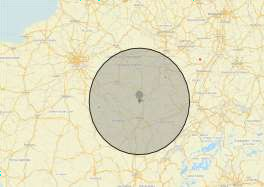 Slika 1. Lokacija različitih dobavljača ili pružatelja usluga na karti u odnosu na lokaciju turističkog smještaja. Mjerodavni radijus je 160 km.Mjerilo 25. - Usluge kojima je dodijeljen znak za okoliš (do 4 boda)      Znak za okoliš ISO tipa I potreban je za sve vanjske pružatelje usluge pranja rublja i/ili čišćenja.Mjerilo 26. - Okolišna i socijalna komunikacija i edukacija (do 2 boda)Ovo mjerilo je povezano s mjerilom 3.: Informacije za goste, i ide dalje uključujući edukaciju o okolišu kroz izravnu komunikaciju o lokalnoj biološkoj raznolikosti, krajoliku i mjerama očuvanja prirode i/ili zabavnim aktivnostima.Primjeri informacija o okolišu i biološkoj raznolikosti:prirodne znamenitostistaze kroz prirodu i eko-turističke ruteosmatračnice za promatranje divljih životinjazaštićena prirodna područja, područja NATURA 2000, mreža zaštićenih područja PAN PARKpraktični koraci koji se mogu poduzeti za očuvanje biološke raznolikostivažnost oznake EU flowerinformacije o vrijednostima održivosti okolišagdje pronaći lokalne vodiče za eko-turizamlokalne turističke kartečasopisi vezani uz očuvanje prirodnih bogatstava i obnovu prirodeProjekcija dokumentaraca/filmova o očuvanju prirode (npr. An Inconvenient Truth (2006.), Planet Earth - 11 epizoda (2006.), The 11th Hour (2007.)).Mjerilo 27. - Praćenje potrošnje: zasebno mjerenje energije i vode (do 2 boda) Mjerilo 27. zahtijeva praćenje potrošnje putem ugradnje zasebnog mjerila za određene aktivnosti ili strojeve.Neobvezna mjerila u pogledu energijeMjerilo 28. - Energetski učinkoviti uređaji za grijanje prostora i grijanje vode (do 3 boda)32 Delegirana uredba Komisije (EU) 2015/1186 оd 24. travnja 2015. o dopuni Direktive 2010/30/EU Europskog parlamenta i Vijeća u vezi s energetskim označivanjem uređaja za lokalno grijanje prostora (SL L 193, 21.7.2015., str. 20.).Izvan obveznog mjerila 6.: Energetski učinkoviti uređaji za grijanje prostora i grijanje vode, točke a), b) i c); ovo mjerilo ima za cilj dodjeljivanje bodova onim turističkim smještajima koji već imaju ugrađene energetski učinkovite grijače.M28.1. Mjerilo 28.b)Energetski razred A mjerila definiran je Uredbom (EU) 2015/118633 kao:Tablica 10. Razredi energetske učinkovitosti lokalnih uređaja za grijanje prostora33 UREDBA KOMISIJE (EU) 2015/1188 оd 28. travnja 2015. o provedbi Direktive 2009/125/EZ Europskog parlamenta i Vijeća u pogledu zahtjeva za ekološki dizajn grijalica za lokalno grijanje prostora. http://eur-lex.europa.eu/legal- content/EN/TXT/PDF/?uri=CELEX:32015R1188&from=ENMjerilo 29. - Energetski učinkoviti klimatizacijski uređaji i zračne toplinske crpke (do 3,5 boda) Ovo mjerilo ima za cilj dodijeliti bodove onim turističkim smještajima koji imaju višu energetsku učinkovitost od praga postavljenog u:Mjerilo 7.: Energetski učinkoviti klimatizacijski uređaji i zračne toplinske crpke. Ovo mjerilo se ne odnosi na uređaje koji koriste neelektrične izvore energije i klima-uređaje kod kojih strana kondenzatora ili isparivača, ili oboje, ne koriste zrak za prijenos topline.Mjerilo 30. – Zračne toplinske crpke toplinske snage do 100 kW (3 boda)      Za ispunjavanje ovog mjerila potrebno je zadovoljiti zahtjeve za dodjelu znaka za okoliš EU-a.Ako turistički smještaj ima zračnu toplinsku crpku u skladu sa zahtjevimamjerila 7.: Energetski učinkoviti klimatizacijski uređaji i zračne toplinske crpke, uređaju će se dodijeliti znak za okoliš EU-a u skladu s Odlukom Komisije 2007/742/EU23 ili drugim znakom ISO tipa I. Ekološki kriteriji uključuju razmatranja o učinkovitosti grijanja i/ili grijanja/hlađenja zgrada, smanjenju utjecaja grijanja i/ili grijanja/hlađenja zgrada na okoliš, smanjenju ili sprječavanju rizika za okoliš i ljudsko zdravlje povezanih s uporabom opasnih tvari, te osiguravanje da se kupcu i instalateru toplinske crpke pruže odgovarajuće informacije o toplinskoj crpki i njezinu učinkovitom radu.34 Odluka Komisije od 9. studenoga 2007. o utvrđivanju ekoloških mjerila za dodjelu znaka za okoliš Zajednice za električne, plinske ili apsorpcijske plinske toplinske crpke. http://eur-lex.europa.eu/legal- content/EN/TXT/PDF/?uri=CELEX:32007D0742&from=EN Ovo se mjerilo primjenjuje na zračne toplinske crpke obuhvaćene područjem primjene mjerila 7. i na druge vrste kao što su (zračne) apsorpcijske i adsorpcijske toplinske crpke.Mjerilo 31. - Energetski učinkoviti kućanski uređaji i rasvjeta (do 4 boda)35 Delegirana uredba Komisije (EU) br. 1060/2010 od 28. rujna 2010. o dopuni Direktive 2010/30/EU Europskog parlamenta i Vijeća u pogledu označivanja energetske učinkovitosti kućanskih rashladnih uređaja (SL L 314, 30.11.2010., str. 17.).36 Delegirana uredba Komisije (EU) br. 65/2014 od 1. listopada 2013. o dopuni Direktive 2010/30/EU Europskog parlamenta i Vijeća u pogledu označivanja energetske učinkovitosti kućanskih pećnica i napa (SL L 29, 31.1.2014., str. 1.).37 Delegirana uredba Komisije (EU) br. 1059/2010 od 28. rujna 2010. o dopuni Direktive 2010/30/EU Europskog parlamenta i Vijeća u pogledu označivanja energetske učinkovitosti kućanskih perilica posuđa (SL L 314, 30.11.2010., str. 1.).38 Delegirana uredba Komisije (EU) br. 1061/2010 od 28. rujna 2010. o dopuni Direktive 2010/30/EU Europskog parlamenta i Vijeća u pogledu označivanja energetske učinkovitosti kućanskih perilica rublja (SL L 314, 30.11.2010., str. 47.).39 Odluka Komisije (EU) 2015/1402 od 15. srpnja 2015. o utvrđivanju stajališta Europske unije u pogledu odluke upravljačkih tijela iz Sporazuma između Vlade Sjedinjenih Američkih Država i Europske unije o usklađivanju programa za označivanje energetske učinkovitosti uredske opreme o reviziji specifikacija za računala iz Priloga C Sporazumu (SL L 217, 18.8.2015., str. 9.).40 Odluka Komisije 2014/202/EU оd 20. ožujka 2014. o utvrđivanju stajališta Europske unije za odluku upravljačkih tijela iz Sporazuma između Vlade Sjedinjenih Američkih Država i Europske unije o usklađivanju programa za označivanje energetske učinkovitosti uredske opreme o dodavanju specifikacija za računalne poslužitelje i sustave besprekidnog napajanja Prilogu C Sporazumu i o reviziji specifikacija za zaslone i opremu za izradu slika iz Priloga C Sporazumu (SL L 114, 16.4.2014., str. 68.). Zahtjev je potrebno dostaviti u trenutku prijave.Tablica 11. Sažetak zahtjeva za mjerilo 31.41 Delegirana uredba Komisije (EU) br. 392/2012 od 1. ožujka 2012. o dopuni Direktive 2010/30/EU Europskog parlamenta i Vijeća u odnosu na označivanje energetske učinkovitosti kućanskih bubnjastih sušilica rublja (SL L 123, 9.5.2012., str. 1.).42 Delegirana uredba Komisije (EU) br. 665/2013 od 3. svibnja 2013. o dopuni Direktive 2010/30/EU Europskog parlamenta i Vijeća u pogledu označivanja energetske učinkovitosti usisavača (SL L 192, 13.7.2013., str. 1.).* Kućanstvo se odnosi na one uređaje namijenjene prvenstveno uporabi u neprofesionalne svrhe.Mjerilo 32. - Rekuperacija topline (do 3 boda) Sustavi za rekuperaciju topline moraju se ugraditi gdje je to moguće.Neki primjeri sustava za rekuperaciju topline su sljedeći:rekuperacija topline rotacijskim izmjenjivačem topline: rotacija kotača omogućuje kontinuirani prijenos topline iz jedne struje zraka u drugu. Ima visoku učinkovitost (do najviše 80%) u usporedbi s drugim sustavima i može se koristiti za grijanje ili hlađenje.tehnologija plošnih izmjenjivača topline ili rekuperacijska tehnologija: može se povezati s dodatnim zavojnicama za grijanje i hlađenje kako bi se smanjila količina energije potrebna za održavanje unutarnjih uvjeta uz učinkovitost od oko 70%.Mjerilo 33. - Termoregulacija i izolacija prozora (do 4 boda)   Ugradit će se zonalna regulacija temperature kako bi se smanjila energija potrebna za hlađenje i grijanje soba za goste.Mjerilo 34. - Aparati/uređaji s automatskim isključivanjem (do 4,5 boda)   Mjerilo se zahtijeva za najmanje 90% soba za goste i 90% vanjske rasvjete.Mjerilo 35. - Grijanje/hlađenje preko mreže centralnoga grijanja i hlađenje iz kogeneracije (do 4 boda) Učinkoviti sustavi daljinskog grijanja ili hlađenja postavljaju se u skladu s Direktivom 2012/27/EU43.Kogeneracijska jedinica obično osigurava grijanje i električnu energiju, ali neke su opremljene i apsorpcijskom toplinskom crpkom te mogu osigurati i hlađenje. Ovo se također naziva „trigeneracija“ i može proširiti radne uvjete kogeneracijske jedinice kako bi se zadovoljile sve sezonske potrebe grijanja i hlađenja zgrade.Mjerilo 36. - Električna sušila za ruke sa senzorom blizine (1 bod) Senzori blizine zamijenit će tipke u svim električnim sušilima za ruke (ili kod onih kojima je dodijeljen znak ISO tipa I).43 DIREKTIVA 2012/27/EU EUROPSKOG PARLAMENTA I VIJEĆA od 25. listopada 2012. o energetskoj učinkovitosti, izmjeni direktiva 2009/125/EZ i 2010/30/EU i stavljanju izvan snage direktiva 2004/8/EZ i 2006/32/EZ. http://eur- lex.europa.eu/LexUriServ/LexUriServ.do?uri=OJ:L:2012:315:0001:0056:en:PDFMjerilo 37. - Emisije iz grijača prostora (1,5 boda)Tekst mjerila:Za grijače prostora u turističkom smještaju sadržaj dušikovog oksida (NOx) u ispušnom plinu ne smije prijeći granične vrijednosti navedene u tablici u nastavku, izračunane u skladu sa sljedećim propisima:za grijače prostora na plinovita i tekuća goriva koji se temelje na vodi, Uredba Komisije (EU) br. 813/201344;za grijače prostora na kruta goriva koji se temelje na vodi, Uredba Komisije (EU) 2015/118945;za lokalne grijače prostora na plinovita i tekuća goriva, Uredba Komisije (EU) 2015/1188;za lokalne grijače prostora na kruta goriva, Uredba Komisije (EU) 2015/1185.Za kotlove na kruto gorivo i lokalne grijače prostora na kruto gorivo u turističkom smještaju, emisije čestica ispušnog plina ne smiju prijeći granične vrijednosti utvrđene u Uredbi (EU) 2015/1189, odnosno u Uredbi (EU) 2015/1185.Procjena i verifikacijaPodnositelj zahtjeva dostavlja tehničke specifikacije dobivene od proizvođača ili stručnih tehničara odgovornih za ugradnju, prodaju ili održavanje grijača prostora navodeći na koji je način postignuta potrebna učinkovitost. Grijači koji se temelje na vodi i kojima je dodijeljen znak za okoliš EU-a smatraju se sukladnima. Proizvodi kojima je dodijeljen drugi znak ISO tipa I i koji ispunjavaju prethodno navedene zahtjeve smatraju se sukladnima. Ako se rabe grijači koji se temelje na vodi i kojima je dodijeljen znak za okoliš EU-a, podnositelj zahtjeva dostavlja presliku certifikata o dodjeli znaka za okoliš EU-a ili znaka s ambalaže iz kojeg je vidljivo da je znak dodijeljen u skladu s Odlukom 2014/314/EU. Ako se rabe proizvodi kojima je dodijeljen neki drugi znak ISO tipa I, podnositelj zahtjeva dostavlja presliku certifikata o dodjeli znaka tipa I ili znaka s ambalaže te navodi zahtjeve znaka ISO tipa I koji odgovaraju prethodno navedenim zahtjevima.44 Uredba Komisije (EU) br. 813/2013 od 2. kolovoza 2013. o provedbi Direktive 2009/125/EZ Europskog parlamenta i Vijeća o zahtjevima za ekološki dizajn grijača prostora i kombiniranih grijača (SL L 239, 6.9.2013., str. 136.).45 Uredba Komisije (EU) 2015/1189 оd 28. travnja 2015. o provedbi Direktive 2009/125/EZ Europskog parlamenta i Vijeća u pogledu zahtjeva za ekološki dizajn kotlova na kruta goriva (SL L 193, 21.7.2015., str. 100.). Za kotlove na kruta goriva i lokalne grijače prostora na kruta goriva u turističkom smještaju, emisije čestica (PM) ispušnih plinova ne smiju prelaziti granične vrijednosti:kotlovi na kruta goriva: 40 mg/m3 za kotlove s automatskim loženjem i ne smiju biti više od 60 mg/m3 za kotlove s ručnim loženjem, mjereno prema Uredbi (EU) 2015/1189lokalni grijači prostora na kruto gorivo otvorenog tipa: 50 mg/m3 pri 13 % O2, mjereno prema Uredbi (EU) 2015/1185lokalni grijači prostora na kruto gorivo zatvorenog tipa koji koriste kruto gorivo koje nije komprimirano drvo u obliku peleta i štednjaka: 40 mg/m3 na 13 % O2, mjereno prema Uredbi (EU) 2015/1185lokalni grijači prostora na kruto gorivo zatvorenog tipa koji koriste komprimirano drvo u obliku peleta: 20 mg/m3 pri 13 % O2, mjereno u skladu s Uredbom (EU) 2015/1185 Smatra se da su grijači koji se temelje na vodi, certificirani znakom ISO tipa I, sukladni.Mjerilo 38. - Nabava električne energije od dobavljača električne energije iz obnovljivih izvora(do 4 boda)Pogledajte relevantne definicije u mjerilu 12.: Nabava električne energije od dobavljača električne energije iz obnovljivih izvora. Osim mjerila 12.: Nabava električne energije od dobavljača električne energije iz obnovljivih izvora, ovo mjerilo ima za cilj dodatno nagraditi turističke smještaje koji nabavljaju 100% električne energije iz obnovljivih izvora energije.M38.1. Smjernice o dokumentima za procjenu i verifikaciju za svaki scenarijOpcija 1: 38.a) Ugovorite individualnu tarifu električne energije koja sadrži 100 % električne energije iz obnovljivih izvora energije.Dokumenti koji dokazuju sukladnost:ugovor o električnoj energiji dobavljača po zelenoj tarifi u kojem je navedena priroda obnovljivih izvora energije i postotak isporučene električne energije iz obnovljivih izvora.Opcija 2: 38.a). Pojedinačna tarifa električne energije i znak el. energije za okoliš: Dokumenti koji dokazuju sukladnost:ugovor o električnoj energiji dobavljača po zelenoj tarifi u kojem je navedena priroda obnovljivih izvora energije i postotak isporučene električne energije iz obnovljivih izvora.certifikat znaka za okoliš provjeren od strane neovisne organizacije i jamči da certificirana električna energija potječe iz novog postrojenja za proizvodnju energije iz obnovljivih izvora izgrađenog unutar prošle dvije godine ili se financijski dio nabavljene certificirane energije rabi za promicanje ulaganja u nove kapacitete za energiju iz obnovljivih izvora.Opcija 3: 38.b) 100 % električne energije iz obnovljivih izvora energije dobivene nespojenom kupnjom jamstava o podrijetlu i znaka električne energije za okolišDokumenti koji dokazuju sukladnost:ugovor s dobavljačem jamstava o podrijetlu.izjava dobavljača jamstva o podrijetlu kojom se potvrđuje da isporuka ispunjava sljedeće uvjete:nacionalni propisi zemlje izvoznice i zemlje uvoznice daju protokole domene koje je akreditiralo Udruženje tijela izdavatelja (AIB) prema načelima i pravilima rada EECS-a kako bi se izbjeglo dvostruko računanje u slučaju da se kupac odluči za nespojenu kupnju jamstava o podrijetlu.količina jamstava o podrijetlu stečenih nespojenom kupnjom odgovara potrošnji električne energije turističkog smještaja tijekom istog vremenskog razdoblja.certifikat znaka za okoliš provjeren od strane neovisne organizacije i jamči da certificirana električna energija potječe iz novog postrojenja za proizvodnju energije iz obnovljivih izvora izgrađenog unutar prošle dvije godine ili se financijski dio nabavljene certificirane energije rabi za promicanje ulaganja u nove kapacitete za energiju iz obnovljivih izvora.M38.2. Smjernica za izjavu da je 100 % nabavljene električne energije certificirano ili da joj je dodijeljen znak za okoliš koji je certificirala treća stranaKako bi se osigurale dodatne koristi za okoliš, znak električne energije za okoliš mora provjeriti organizacija treće strane. Primjeri standardnih naljepnica treće strane su jamstvo o podrijetlu ili certifikati o obnovljivoj energiji (REC). Također, mjerilo tvrdi da osigurava dodatne obnovljive izvore energije. Mjerilo će biti verificirano samo ako je izvor obnovljive energije iz novog postrojenja za proizvodnju energije iz obnovljivih izvora izgrađenog unutar prošle dvije godine ili od dobavljača koji promiče ulaganje u nove kapacitete za energiju iz obnovljivih izvora (podnositelj zahtjeva može tražiti od dobavljača informaciju o podrijetlu obnovljive energije).Znak za okoliš s certifikatom treće strane mogao bi se potvrditi dokazivanjem da je dobavljač registriran od strane Greška! Izvor reference nije pronađen. član. Popis članova AIB-a pogledajte na sljedećoj poveznici: http://www.aib-net.org/portal/page/portal/AIB_HOME/FACTS/AIB%20Members/AIB%20Members1Mjerilo 39. - Vlastita proizvodnja električne energije na licu mjesta iz obnovljivih izvora energije (do 5 bodova)                 Turistički smještaj mora imati ugrađen obnovljivi izvor energije na licu mjesta.M39.1. Razmatranja lokalne biomaseTrenutno ne postoje kriteriji održivosti za biomasu koja se koristi za toplinsku i električnu energiju (dok za biomasu koja se koristi za transport, odnosno za biogorivo postoje), kako bi se izbjegle situacije u kojima se jedno korištenje biomase promiče (za energiju) u odnosu na druge (za hranu, stočnu hranu i materijal), narušavajući konkurenciju oko ograničenih resursa (jer je produktivno zemljište ograničeno), a ne donosi nužno klimatske koristi (jer još nisu dostupni kriteriji održivosti).Lokalni izvori biomase ograničavaju neke utjecaje (emisije u zrak uslijed transporta), ali također omogućuju bolje uzimanje u obzir drugih lokalnih upotreba resursa.Za podnositelje zahtjeva koji koriste biomasu potrebno je dostaviti dokaz o lokalnoj dostupnosti biomase (npr. ugovor s dobavljačem biomase).M39.2. Procjena i verifikacija hidroenergetskog sustavaMale hidroelektrane često imaju utjecaja na hidromorfologiju, stoga podnositelj zahtjeva mora dostaviti dokaze da je sustav u skladu s važećim nacionalnim zakonima i propisima (npr. dozvola/dopuštenje/koncesija).M39.3. Izdavanje jamstava o podrijetluImajte na umu da je u mjerilo uključena klauzula koja zahtijeva od podnositelja zahtjeva, čija proizvodnja dovodi do izdavanja jamstava o podrijetlu, da ta jamstva o podrijetlu moraju biti poništena za pokriće lokalne potrošnje kako bi se izbjeglo da ta jamstva o podrijetlu završe na tržištu.Za više informacija, pogledajte definicije mjerila 12.: Nabava električne energije od dobavljača električne energije iz obnovljivih izvora.Mjerilo 40. - Toplinska energija iz obnovljivih izvora energije (do 3,5 boda)46 DIREKTIVA 2009/28/EZ EUROPSKOG PARLAMENTA I VIJEĆA od 23. travnja 2009. o promicanju korištenja energije iz obnovljivih izvora te o izmjeni i naknadnom stavljanju izvan snage Direktiva 2001/77/EZ i 2003/30/EZ http://eur- lex.europa.eu/legal-content/EN/TXT/PDF/?uri=CELEX:32009L0028&from=en Ovo mjerilo ima za cilj dodijeliti znak za okoliš turističkom smještaju koji više od 70% toplinske energije koristi iz obnovljivih izvora.M40.1. Primarna energija prema konačnoj potrošnji energijeKljučno pitanje u tumačenju ovog mjerila je da se primarna energija koristi u odnosu na konačnu potrošnju energije, a toplina se može proizvesti iz električne energije i goriva. Potrošnja proizvedene električne energije mora se pomnožiti s 2,5, a goriva moraju biti izražena u bruto ogrjevnoj vrijednosti.M40.2 Objašnjenja kako obračunati potrošnju energije iz OIEZa obračun utrošene energije za grijanje i hlađenje iz OIE, podnositelj zahtjeva dužan je dostaviti kopiju računa goriva za razdoblje koje je uključeno u izračun prosječnih vrijednosti.Grijanje i hlađenje iz obnovljivih izvora podrazumijeva konačnu potrošnju energije iz obnovljivih izvora osim električne energije koja se koristi za grijanje i hlađenje prostora i sanitarne vode. Ovo pokriva:kruta, tekuća i plinovita biogoriva potrošena na licu mjesta. Centralno grijanje izvan lokacije obuhvaćeno je mjerilom 35;izvlačenje topline okoline iz izvora zraka, vode ili zemlje i/ili otpadne topline (toplinske crpke);izvedena toplina proizvedena iz solarne topline (solarni paneli);Ukupna potrošnja energije za grijanje i hlađenje uključuje sljedeće:kruta, tekuća i plinovita goriva potrošena na licu mjesta, i fosilna i biogoriva u bruto ogrjevnim vrijednostimaukupna energija potrošena toplinskim crpkama i solarnim panelima, što može uključivati el. energiju.Potrošnja gorivaRačuni koji se odnose na goriva obično ne daju podatke o bruto ogrjevnoj vrijednosti goriva; stoga podnositelj zahtjeva može zatražiti informacije o energetskom sadržaju od dobavljača goriva. Štoviše, podnositelj zahtjeva može pronaći energetski sadržaj goriva na sljedećoj poveznici, Prilog 2http://ec.europa.eu/eurostat/ramon/statmanuals/files/Energy_statistics_manual_2004_EN.pdfToplinske crpkeKoličina obnovljive energije koju isporučuju tehnologije toplinskih crpki računa se pomoću sljedeće formuleHPOIE = Qiskoristiva * (1–1/ ηs) Q iskoristiva = Ec * ηsGdje je:Q iskoristiva = procijenjena ukupna iskoristiva toplina isporučena toplinskom crpkom [kWh]Ec = godišnja potrošnja energije u kWh u smislu konačne energije i/ili u GJ u smislu bruto ogrjevne vrijednosti, kako je navedeno u informacijskom listu toplinske crpke, u skladu s propisima o označavanju energetske učinkovitostiηs = sezonska energetska učinkovitost grijanja prostora toplinske crpke, kako je deklarirano u tehničkom listu proizvoda toplinske crpke, u skladu s propisima o označavanju energetske učinkovitostiUkupna potrošnja primarne energije toplinske crpke izračunava se kao:Ep = Qiskoristiva * (1/ ηs)Solarni paneliZa grijanje iz solarnih panela, propisi o označavanju energetske učinkovitosti određuju da bi informacijski list proizvoda trebao sadržavatigodišnja potrošnja energije u kWh u smislu konačne energije i/ili u GJ u smislu bruto ogrjevne vrijednostigodišnji doprinos nesolarnoj toplini Qnonsol u kWh u smislu primarne energije za električnu energiju i/ili u GJ u smislu bruto ogrjevne vrijednostiTako se može izračunati solarni doprinosU slučaju da ova informacija nije dostupna, za procjenu godišnjeg doprinosa nesolarne topline Qnonsol u kWh u smislu primarne energije i/ili kWh u smislu bruto ogrjevne vrijednosti primjenjive su sljedeće metode:SOLCAL metoda47SOLICS metoda48Metoda SOLCAL zahtijeva da se parametri učinkovitosti solarnog kolektora procjenjuju zasebno i da se ukupna učinkovitost sustava određuje na temelju doprinosa nesolarne topline solarnom sustavu i specifične učinkovitosti samostalnog grijača vode.49Električna energija koju troše toplinske crpke i solarni paneliPotrošnja električne energije toplinskih crpki i solarnih panela treba se pomnožiti s 2,5 kako bi se pretvorila u primarnu energiju. Ovaj faktor pretvorbe temelji se na prosječnoj učinkovitosti pretvorbe u cijeloj Europi od 40 %.Imajte na umu da je u ovom mjerilu uzeta u obzir samo električna energija koju potroše toplinske crpke i solarni paneli. Ovo je za kvantificiranje udjela obnovljive energije (toplina okoline iz izvora zraka, vode ili zemlje i/ili otpadna toplina) koju je uhvatila toplinska crpka i solarni doprinos u paketu grijača i solarne ploče. Udio OIE, kako izvan lokacije tako i proizvodnje na licu mjesta, razmatra se u drugim mjerilima.Mjerilo 41. - Grijanje bazena (do 1,5 boda)47 Metoda temeljena na EN15316-4-3, B 48 Metoda temeljena na ISO 9459-5 49 http://eur-lex.europa.eu/legal-content/EN/TXT/PDF/?uri=CELEX:52014XC0703(02)&from=EN Ovo mjerilo ima za cilj nagraditi znakom za okoliš turistički smještaj s više od 50 % energije, koja se koristi za grijanje vode u bazenu, iz obnovljivog izvora.Neobvezna mjerila u pogledu vodeMjerilo 42. - Učinkovite vodne armature: Kupaonske slavine i tuševi (do 4 boda) Brzina protoka vode tuševa ne smije biti prijeći 7 litara/minuti, a kupaonskih slavina ne smije prijeći 6 litara/minuti. Mjerilom 42. također se dodjeljuje znak ISO tipa I kupaonskim slavinama i tuševima.Mjerilo 43. - Učinkovite vodne armature: WC školjke i pisoari (do 4,5 boda) Za mjerilo 43. b) i c) prihvaćaju se samo znakovi  ISO tipa I.Mjerilo 44. - Potrošnja vode u perilicama posuđa (2,5 boda)Mjerilo se primjenjuje samo na strojeve koji čiste, ispiru i suše posuđe, stakleno posuđe, pribor za jelo i kuhanje kemijskim, mehaničkim, toplinskim i električnim sredstvima i koji su osmišljeni da se koriste uglavnom u neprofesionalne svrhe.M44.1. Izračun potrošnje vode za godišnje podatke50 Uredba Komisije (EU) br. 1016/2010 od 10. studenoga 2010. o provedbi Direktive 2009/125/EZ Europskog parlamenta i Vijeća o zahtjevima za ekološki dizajn kućanskih perilica posuđa (SL L 293, 11.11.2010., str. 31.).Mjerilo 45. - Potrošnja vode u perilicama rublja (3 boda)Tekst mjerila:Perilice rublja koje unutar turističkog smještaja koriste gosti i osoblje ili one koje koristi pružatelj usluge pranja rublja u turističkom smještaju trebaju ispunjavati najmanje jedan od sljedećih zahtjeva:za kućanske perilice rublja, njihova potrošnja vode treba biti niža ili jednaka graničnoj vrijednosti kako je utvrđena u tablici u nastavku, mjereno prema normi EN 60456, u standardnom ciklusu pranja (program pranja pamuka na 60 °C):komercijalne ili profesionalne perilice rublja imaju prosječnu potrošnju vode za pranje rublja od ≤ 7 L po kilogramu opranog rublja.Napomena: točka a) primjenjuje se samo na kućanske perilice rublja obuhvaćene Uredbom Komisije (EU) br. 1015/201051.Procjena i verifikacijaPodnositelj zahtjeva dostavlja tehničke specifikacije dobivene od proizvođača ili stručnih tehničara odgovornih za ugradnju, prodaju ili održavanje perilica rublja. Za potrebe dokazivanja sukladnosti s točkom a), ako je dostavljena samo godišnja potrošnja, pretpostavit će se da se radi o ukupno 220 standardnih ciklusa pranja godišnje.Mjerilo 45.a) primjenjuje se samo na automatske perilice rublja koji čiste i ispiru tekstil vodom, koje također imaju funkciju centrifuge i koje su namijenjene za korištenje uglavnom u neprofesionalne svrhe (kućanske kombinirane perilice-sušilice su isključene).M45.1. Izračun potrošnje vode za godišnje podatke51 Uredba Komisije (EU) br. 1015/2010 od 10. studenoga 2010. o provedbi Direktive 2009/125/EZ Europskog parlamenta i Vijeća o zahtjevima za ekološki dizajn kućanskih perilica rublja (SL L 293, 11.11.2010., str. 21.).Mjerilo 46. - Oznake tvrdoće vode (do 1,5 boda) Mora se primjenjivati metodologija za poboljšanje ili optimizaciju upotrebe deterdženta u skladu s tvrdoćom vode.M46.1. Tvrdoća vodeTvrdoća vode određuje sadržaj minerala u vodi. Pranje s „tvrdom vodom“ zahtijeva više deterdženta nego pranje s „mekom“ vodom; zbog toga je važno provjeriti regionalnu tvrdoću vode.Kako biste saznali lokalnu tvrdoću vode, pitajte lokalne vlasti za vodoopskrbu.Mjerilo 47.- Optimizirano upravljanje bazenima (do 2,5 boda) Mjerilo se odnosi na bazene i vanjske masažne kade. Ključne točke mjerila 47.:Smanjiti isparavanje (1 bod)                Optimizacija potrošnje klora u                 bazenima i vanj. masažnim kadama- grijani bazeni i vanjske masažne kade su pokriveni preko noći.- negrijani puni bazeni i vanjske masažne kade su pokriveni kad se ne koriste duže od jednog dana.Optimizirani sustav doziranja ili dodatne metode dezinfekcije (ozonizacija i UV zračenje) (0,5 bodova)iliPrirodni sustavi filtriranja pomoću bilja (1,5 bodova)Upravljanje bazenima: načini dezinfekcije: stavak M47.1.M47.2. Upravljanje bazenima: načini dezinfekcijeSvi bazeni zahtijevaju dezinfekciju kako bi se smanjio mikrobiološki sadržaj vode. Metodologija koja se intenzivno koristi su metode dezinfekcije klorom. Alternative ovoj metodologiji su ozonizacija i UV zračenje.Ozonizacija je tehnika kemijske obrade vode koja se temelji na ubacivanju ozona u vodu. Ozon se koristi kao dezinfekcijsko sredstvo i uzrokuje neaktivnost mikroorganizama i smanjenje mikropolutanata. Glavne prednosti ozonizacije su sljedeće: smanjenje upotrebe klora, poboljšanje kapaciteta filtera i koagulansa, a može se smanjiti i potrošnja vode (zbog povećanja kvalitete vode).Druga alternativna metoda tretmana dezinfekciji klorom je UV zračenje, koje smanjuje koncentraciju kloramina i ukupnu potrošnju klora. Druge prednosti ove tehnike su: nema potrebe za dodatnim kemikalijama, malo održavanja i nema promjene pH vrijednosti vode.Najbolja opcija za optimizaciju upravljanja bazenom je korištenje prirodnih sustava filtriranja pomoću bilja, bez upotrebe kemikalija za dezinfekciju vode. Biološki filteri i postrojenja mogu pročistiti vodu za kupanje.Mjerilo 48. - Recikliranje kišnice i potrošne vode (do 3 boda) Ugradit će se sustav za povrat vode kako bi se povratila reciklirana voda, kišnica ili kondenzirana voda iz sustava HVAC-a.Neke primjene vode ne zahtijevaju upotrebu pitke vode (ispiranje WC školjke ili navodnjavanje). Korištenje kišnice i reciklirane vode može smanjiti potražnju za pitkom vodom.Instalacija odvojenog sustava odvodnje otpadnih voda za WC i izvore reciklirane vode (tuševi, umivaonici, perilice rublja, kuhinjski uređaji i bazeni) omogućuje odvojeno prikupljanje i obradu obje vrste otpadne vode.Sustavi za prikupljanje kišnice preusmjeravaju oborinsku vodu u spremnike ugradnjom sustava za otjecanje. Odvodni sustavi mogu se ugraditi u krovove i druge nepropusne površine.Mjerilo 49. - Učinkovito navodnjavanje (1,5 boda)   Potrošnja vode za navodnjavanje treba biti minimalna.Mjerilo 50. - Autohtone ili neinvazivne strane vrste posađene na vanjskim površinama (do 2 boda)52 Uredba (EU) br. 1143/2014 Europskog parlamenta i Vijeća od 22. listopada 2014. o sprječavanju i upravljanju unošenja i širenja invazivnih stranih vrsta (SL L 317, 4.11.2014., str. 35.). Invazivne strane vrste koje zabrinjavaju Uniju nisu dopuštene, a bodovi se dodjeljuju za domaću i neinvazivnu vegetaciju.Važno je od stručnjaka (npr. šumara) dobiti informacije o autohtonim vrstama - kao i podvrstama i/ili sortama - kako bi se prepoznali i razumjeli aspekti biološke raznolikosti turističkog smještaja i okolnog područja te kako bi se odredile vrste autohtonih i ne-autohtonih vanjskih biljaka. Ovo je važno s obzirom na potrebe vrste (potrebe za suncem, vodom i hranjivim tvarima, poželjnim klimatskim uvjetima i vrstom tla itd.).Tablica 12. Popis invazivnih stranih vrsta koje izazivaju zabrinutost Unije5353 Provedbena uredba Komisije (EU) 2016/1141 оd 13. srpnja 2016. o donošenju popisa invazivnih stranih vrsta koje izazivaju zabrinutost u Uniji u skladu s Uredbom (EU) br. 1143/2014 Europskog parlamenta i Vijeća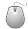 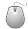 Neobvezna mjerila u pogledu otpada i otpadnih voda Mjerilo 51. - Proizvodi od papira (do 2 boda)54 Odluka Komisije 2014/256/EU od 2. svibnja 2014. o utvrđivanju ekoloških mjerila za dodjelu znaka za okoliš EU-a za proizvode od prerađenog papira (SL L 135, 8.5.2014., str. 24.).55 Odluka Komisije 2012/481/EU od 16. kolovoza 2012. o utvrđivanju ekoloških mjerila za dodjelu znaka za okoliš EU-a za tiskani papir (SL L 223, 21.8.2012., str. 55.).56 Odluka Komisije 2011/333/EU od 7. lipnja 2011. o utvrđivanju ekoloških mjerila za dodjelu znaka zaštite okoliša EU-a za fotokopirni i grafički papir (SL L 149, 8.6.2011., str. 12.).57 Odluka Komisije 2009/568/EZ od 9. srpnja 2009. o utvrđivanju ekoloških kriterija za dodjelu znaka za okoliš Zajednice za upijajući papir (SL L 197, 29.7.2009., str. 87.).90% korištenih papirnatih proizvoda bit će nagrađeno znakom za okoliš EU-a ili drugim znakom ISO tipa I (boduje se pet vrsta papirnatih proizvoda).Tablica 13. Proizvodi uključeni u mjerilo 51. i odgovarajući certifikat znaka za okoliš EU-a.Mjerilo 52. - Proizvodi duljeg trajanja (do 4 boda)58 Odluka Komisije 2014/350/EU od 5. lipnja 2014. o utvrđivanju ekoloških kriterija za dodjelu znaka za okoliš EU-a za tekstilne proizvode (SL L 174, 13.6.2014., str. 45.).59 Odluka Komisije 2009/300/EZ od 12. ožujka 2009. o utvrđivanju ekoloških mjerila za dodjelu znaka zaštite okoliša Zajednice za televizore (SL L 82, 28.3.2009., str. 3.).60 Odluka Komisije 2014/391/EU od 23. lipnja 2014. o utvrđivanju ekoloških mjerila za dodjelu znaka za okoliš EU-a za madrace (SL L 184, 25.6.2014., str. 18.).61 Odluka Komisije 2010/18/EZ od 26. studenoga 2009. o utvrđivanju ekoloških mjerila za dodjelu znaka za okoliš Zajednice za drvene podne obloge (SL L 8, 13.1.2010., str. 32.). Najmanje 40% proizvoda duljeg trajanja bit će nagrađeno znakom za okoliš EU-a ili drugim znakom ISO tipa I (boduje se osam vrsta proizvoda).Tablica 14. Proizvodi uključeni u mjerilo 52. i odgovarajući certifikat znaka za okoliš EU-aMjerilo 53. - Posluživanje pića (do 2 boda)62 Odluka Komisije (EU) 2016/1332 od 28. srpnja 2016. o utvrđivanju ekoloških mjerila za dodjelu znaka za okoliš EU-a za namještaj (SL L 210, 4.8.2016., str. 100.).63 Odluka Komisije 2009/607/EZ od 9. srpnja 2009. o utvrđivanju ekoloških kriterija za dodjelu znaka za okoliš Zajednice za tvrde obloge (SL L 208, 12.8.2009., str. 21). Mjerilo nagrađuje smještaje koji koriste povratne boce ili boce za višekratnu uporabu za pripremu pića umjesto jednokratne plastike/limenki koje se mogu reciklirati.Mjerilo 54. - Nabava deterdženata i toaletnih proizvoda (do 2 boda) Najmanje 80% najmanje jedne od uključenih kategorija deterdženata i toaletnih potrepština treba imati dodijeljen znak za okoliš EU-a ili drugi znak ISO tipa I (boduje se 7 vrsta proizvoda).Tablica 15. Proizvodi uključeni u mjerilo 52. i odgovarajući certifikat znaka za okoliš EU-aMjerilo 55. - Smanjenje uporabe proizvoda za čišćenje (1,5 boda)64 Odluka Komisije (EU) 2011/382 od 24. lipnja 2011. o utvrđivanju ekoloških mjerila za dodjelu znaka za okoliš EU-a za deterdžente za ručno pranje posuđa (SL L 169, 29.6.2011., str. 40.).65 Odluka Komisije 2011/263/EU od 28. travnja 2011. o utvrđivanju ekoloških mjerila za dodjelu znaka zaštite okoliša Europske unije za deterdžente za perilice posuđa (SL L 111, 30.4.2011., str. 22.). 66 Odluka Komisije 2011/264/EU od 28. travnja 2011. o utvrđivanju ekoloških mjerila za dodjelu znaka zaštite okoliša EU-a za deterdžente za pranje rublja (SL L 111, 30.4.2011., str. 34.).67 Odluka Komisije 2011/383/EU od 28. lipnja 2011. o utvrđivanju ekoloških mjerila za dodjelu znaka za okoliš EU-a za višenamjenska sredstva za čišćenje i sredstva za čišćenje sanitarija (SL L 169, 29.6.2011., str. 52.).68 Odluka Komisije 2014/893/EU od 9. prosinca 2014. o utvrđivanju ekoloških mjerila za dodjelu znaka za okoliš EU-a za kozmetičke proizvode koji se ispiru (SL L 354, 11.12.2014., str. 47.). Boduje se učinkovita uporaba proizvoda za čišćenje.Ovo se mjerilo odnosi na aktivnosti čišćenja koje bi mogle zamijeniti ili smanjiti upotrebu proizvoda za čišćenje (npr. deterdženata, izbjeljivača, odmašćivača...). Stoga druga uporaba usisavača nije u opsegu ovog mjerila. Zahtjevi za učinkovitost usisavača obuhvaćeni su mjerilom 31.Učinkovita uporaba proizvoda za čišćenje uključuje:Proizvodi od mikrovlakana i sintetičke krpe uglavnom se koriste za suhe i polusuhe svrhe te za obične površine uključujući stolove, prozore i ogledala. Proizvodi od mikrovlakana ne preporučuju se za grube površine i mokre namjene.Parni čistači se koriste za nekoliko namjena uključujući čišćenje podova (keramike kao i tepiha), WC-a, bazena i kuhinja. Obično rade s visokim pritiskom i toplinom i postižu visoku razinu urednosti.Mjerilo 56. - Odleđivanje (1 bod) Odleđivanje se vrši mehaničkim sredstvima, pijeskom ili šljunkom; ili sredstvima za odleđivanje sa dodijeljenim znakom ISO tipa I.Mjerilo 57. - Rabljeni tekstil i namještaj (do 2 boda)Ovo mjerilo nagrađuje smještaje koji koriste rabljeni ili namještaj iz druge ruke te potiču doniranje.Doniranje se potiče samo u slučaju da je proizvod sposoban za ponovnu upotrebu. Primjeri rabljenih tekstilnih proizvoda i namještaja koji se mogu donirati u dobrotvorne svrhe su sljedeći: ručnici, plahte, stolnjaci, uniforme, staro posuđe i pribor za jelo, kreveti, stolice, stolovi i kauči te madraci.Za verifikaciju mjerila može se koristiti potvrda o donacijskim aktivnostima.Mjerilo 58. – Kompostiranje (do 2 boda) Relevantni otpad će se odvojiti za kompostiranje i/ili koristiti za proizvodnju bioplina; boduju se četiri vrste otpada.Biootpad treba odvojiti i poslati na anaerobnu razgradnju gdje je to moguće, ili alternativno spaljivanje s ponovnom uporabom energije ili lokalno/kompostiranje na licu mjesta.Mjerilo 59. - Pročišćavanje otpadnih voda (do 3 boda) Mjerilo se primjenjuje ako se u turističkom smještaju nudi mogućnost pranja automobila.Neobvezna ostala mjerilaMjerilo 60. - Zabrana pušenja u sobama (1 bod) Uzimajući u obzir da obvezno mjerilo zabranjuje pušenje u svim zatvorenim zajedničkim prostorima, neobavezno mjerilo ide dalje, nudeći smještaj u potpunosti bez pušenja.Mjerilo 61.- Socijalna politika (do 2 boda) Socijalna politika smještaja mora biti dostupna i potpisana od strane osoblja.M61.1. Dokumenti koji se mogu dostaviti za verifikaciju mjerilaUz pisanu socijalnu politiku koju je propisno potpisalo osoblje, u nastavku su opisani neki primjeri dokumenata koji pokazuju usklađenost sa svakom socijalnom povlasticom:Program, sadržaj i osoblje koje se obrazuje i kada.Registrirajte se s besplatnim obrocima ili posluženim vaučerima za obrok.Računi za odore i otpremnice.Računi ili podaci o popustu za poslodavce.Ukoliko turistički smještaj ima autobusni prijevoz za poslodavce, preslika plana puta i voznog reda.Nadležna tijela koja smatraju relevantnim da imate viši stupanj sigurnosti mogu zatražiti dodatne dokaze ili obaviti nasumične razgovore s osobljem tijekom posjeta na licu mjesta.Mjerilo 62. - Vozila za održavanje (1 bod) Ako se aktivnosti održavanja u smještaju obavljaju prijevoznim sredstvom, za aktivnosti održavanja ne smiju se koristiti motorna vozila s unutarnjim izgaranjem (npr. bicikli, električna vozila...).Mjerilo 63. - Ponuda oblika prijevoza pogodnijih za okoliš (do 2,5 boda) Gostima su na raspolaganju ekološki prihvatljivija prijevozna sredstva.Mjerilo 64. - Neprekrivene površine (1 bod) Ovo mjerilo se odnosi na prekrivanje površina, što uzrokuje iscrpljivanje tla i ometa pravilnu odvodnju kiše.Mjerilo 65. - Lokalni i ekološki proizvodi (do 4 boda)69 Uredba Vijeća (EZ) br. 834/2007 od 28. lipnja 2007. o ekološkoj proizvodnji i označivanju ekoloških proizvoda i stavljanju izvan snage Uredbe (EEZ) br. 2092/91, (SL L 189, 20.7.2007., str. 1.).Koristit će se proizvodi koji se mogu kupiti u neposrednoj blizini, uključujući i konzumaciju sezonskih i ekoloških proizvoda.Mjerilo 66. - Izbjegavanje pesticida (2 boda) Pesticidi se ne smiju koristiti u vanjskim prostorima.M66.1. Savjeti za izbjegavanje pesticidaPrimjeri kako izbjeći upotrebu pesticida su sljedeći:odabir biljaka: odabir lokalnog autohtonog bilja i cvijeća, uključujući začinsko i ljekovito bilje. Neke od ovih biljaka mogu imati prirodna svojstva za odbijanje insekata (metvica, češnjak, kopar itd.)održavanje odgovarajućeg razmaka prilikom sadnje i sadnju prave biljke na pravo mjesto gdje dobiva odgovarajuće tlo, drenažu, vodu, svjetlo i hranjive tvariplodored: saditi različite stvari u vrtu na različitim mjestima svake godine kad god je to mogućepravilna higijena: uvijek održavajte dvorište, vrtove i susjedna područja što je više moguće čistima od korovaneki organizmi bolesti žive u tlu i kišom ih prskaju po biljkama. Primjena malča na tlo ispod biljaka može smanjiti učestalost ovih vrsta bolesti.Poveznica za bazu podataka pesticida EU: http://ec.europa.eu/food/plant/pesticides/eu-pesticides-database/public/?event=homepage&language=ENMjerilo 67. - Dodatne okolišne i socijalne mjere (do 3 boda) Boduju se daljnje ekološke i društvene akcije.Odluka Komisije (EU) 2016/61170 referentni je dokument o najboljim praksama upravljanja okolišem u sektoru turizma. Ovaj se dokument može koristiti za definiranje dodatnih ekoloških radnji koje nisu obuhvaćene ovim skupom mjerila za dodjelu znaka za okoliš EU-a.70 ODLUKA KOMISIJE (EU) 2016/611 оd 15. travnja 2016. o referentnom dokumentu o najboljoj praksi upravljanja okolišem, pokazateljima okolišne učinkovitosti za pojedinačne sektore i mjerilima izvrsnosti u sektoru turizma u skladu s Uredbom (EZ) br. 1221/2009 o dobrovoljnom sudjelovanju organizacija u sustavu upravljanja okolišem i neovisnog ocjenjivanja Zajednice (EMAS).  http://eur- lex.europa.eu/legal-content/EN/TXT/PDF/?uri=CELEX:32016D0611&from=enOpća mjerila upravljanjaOpća mjerila upravljanja1Osnova sustava upravljanja okolišem2Osposobljavanje osoblja3Informacije za goste4Opće održavanje5Praćenje potrošnjeEnergetska mjerilaEnergetska mjerila6Energetski učinkoviti uređaji za grijanje prostora i grijanje vode7Energetski učinkoviti klimatizacijski uređaji i zračne toplinske crpke8Energetski učinkovita rasvjeta9Termoregulacija10Automatsko isključivanje grijanja, ventilacije i klimatizacije te rasvjete11Uređaji za vanjsko grijanje i klimatizaciju12Nabava električne energije od dobavljača električne energije iz obnovljivih izvora13Ugljen i loživa uljaMjerila u pogledu vodeMjerila u pogledu vode14Učinkovita vodna armatura: kupaonske slavine i tuševi15Učinkovita vodna armatura: WC školjke i pisoari16Smanjenje količine rublja koje se pere, postignuto višekratnom uporabom ručnika i posteljineMjerila u pogledu otpada i otpadnih vodaMjerila u pogledu otpada i otpadnih voda17Sprječavanje stvaranja otpada: plan smanjenja količine otpada od posluživanja hrane18Sprječavanje stvaranja otpada: predmeti za jednokratnu uporabu19Razvrstavanje otpada i slanje na recikliranjeOstala mjerilaOstala mjerila20Zabrana pušenja u zajedničkim prostorima21Promicanje oblika prijevoza pogodnijih za okoliš22Informacije na znaku za okoliš EU-aOpća mjerila upravljanjaOpća mjerila upravljanja23Registracija u sustavu EMAS, ISO certifikacija turističkog smještaja (do 5 bodova)24Registracija u sustavu EMAS ili ISO certifikacija dobavljača (do 5 bodova)25Usluge kojima je dodijeljen znak za okoliš (do 4 boda)26Okolišna i socijalna komunikacija i edukacija (do 2 boda)27Praćenje potrošnje: Zasebno mjerenje energije i vode (do 2 boda)Mjerila u pogledu energijeMjerila u pogledu energije28Energetski učinkoviti uređaji za grijanje prostora i grijanje vode (do 3 boda)29Energetski učinkoviti klimatizacijski uređaji i zračne toplinske crpke (do 3,5 boda)30Zračne toplinske crpke toplinske snage do 100 kW (3 boda)31Energetski učinkoviti kućanski uređaji i rasvjeta (do 4 boda)32Rekuperacija topline (do 3 boda)33Termoregulacija i izolacija prozora (do 4 boda)34Aparati/uređaji s automatskim isključivanjem (do 4,5 boda)35Grijanje/hlađenje preko mreže centralnoga grijanja i hlađenje iz kogeneracije (do 4 boda)36Električna sušila za ruke sa senzorom blizine (1 bod)37Emisije iz grijača prostora (1,5 boda)38Nabava električne energije od dobavljača električne energije iz obnovljivih izvora (do 4 boda)39Vlastita proizvodnja električne energije na licu mjesta iz obnovljivih izvora energije (do 5 bodova)40Toplinska energija iz obnovljivih izvora energije (do 3,5 boda)41Grijanje bazena (do 1,5 boda)Mjerila u pogledu vodeMjerila u pogledu vode42Učinkovite vodne armature: kupaonske slavine i tuševi (do 4 boda)43Učinkovite vodne armature: WC školjke i pisoari (do 4,5 boda)44Potrošnja vode u perilicama posuđa (2,5 boda)45Potrošnja vode u perilicama rublja (3 boda)46Oznake tvrdoće vode (do 1,5 boda)47Optimizirano upravljanje bazenima (do 2,5 boda)48Recikliranje kišnice i potrošne vode (do 3 boda)49Učinkovito navodnjavanje (1,5 boda)50Autohtone ili neinvazivne strane vrste posađene na vanjskim površinama (do 2 boda)Mjerila u pogledu otpada i otpadnih vodaMjerila u pogledu otpada i otpadnih voda51Proizvodi od papira (do 2 boda)52Proizvodi duljeg trajanja (do 4 boda)53Posluživanje pića (do 2 boda)54Nabava deterdženata i toaletnih proizvoda (do 2 boda)55Smanjenje uporabe proizvoda za čišćenje (1,5 boda)56Odleđivanje (do 1 boda)57Rabljeni tekstil i namještaj (do 2 boda)58Kompostiranje (do 2 boda)59Pročišćavanje otpadnih voda (do 3 boda)Ostala mjerilaOstala mjerila60Zabrana pušenja u sobama (1 bod)61Socijalna politika (do 2 boda)62Vozila za održavanje (1 bod)63Ponuda oblika prijevoza pogodnijih za okoliš (do 2,5 boda)64Neprekrivene površine (1 bod)65Lokalni i ekološki proizvodi (do 4 boda)66Izbjegavanje pesticida (do 2 boda)67Dodatne okolišne i socijalne mjere (do 3 boda)SimbolOpisTočan tekst mjerila (kako je objavljeno u Odluci Komisije 2017/175/EZ).Ključne točke za svako mjerilo, pojašnjene u ovom korisničkom priručniku.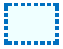 Okviri s definicijama ili dodatnim objašnjenjima tehničkih pojmova koji bi mogli nadopunitidefinicije koje su već uključene u članak 2. Odluke Komisije 2017/175/EZ. Ovdje uključene definicije nalaze se u kontekstu svakog mjerila.Značajne ili važne informacije.Ako je potrebno za tumačenje mjerila, podnaslovi s objašnjenjima, primjeri izračuna, dokumenti koji se prihvaćaju kao dokaz verifikacije i sl.Internetska stranica na kojoj se mogu pronaći dodatne informacije.Količina fluoriranih stakleničkih plinovaUčestalost provjere propuštanja≥5 tona ekvivalenta CO2,<50 tona ekvivalenta CO212 mjeseci≥5 tona ekvivalenta CO2,<50 tona ekvivalenta CO224 mjeseci (gdje je ugrađen sustav za otkrivanje propuštanja)≥50 tona ekvivalenta CO2,<500 tona ekvivalenta CO26 mjeseci≥50 tona ekvivalenta CO2,<500 tona ekvivalenta CO212 mjeseci (gdje je ugrađen sustav za otkrivanje propuštanja)≥500 tona ekvivalenta CO23 mjeseca≥500 tona ekvivalenta CO26 mjeseci (gdje je ugrađen sustav za otkrivanje propuštanja)Rashladno sredstvoUobičajeno imeBroj međunarodnog registra kemikalija (CAS)GWP (100 godina)6R-22Difluorklorometan75-45-61810R-134a1,1,1,2-tetrafluoroetan811-97-21430R-12Metan, diklorodifluor75-71-810900R-410ADifluorometanPentafluoroetan75-10-5354-33-62088R-404APentafluoroetan1,1,1-trifluoroetan354-33-6420-46-239221,1,1,2- tetrafluoroetan811-97-2Rashladno sredstvoUobičajeno imeBroj međunarodnog registra kemikalija (CAS)GWP (100 godina)6R-290Ugljikovodici74-98-63R-744CO2-1R-717Amonijak-0R-718Voda-0R-32Difluorometan75-10-56751234YF2,3,3,3-tetrafluoropropen754-12-14Grijač za grijanje prostora koji se temelji na vodiPokazatelj učinkovitostiSvi uređaji za grijanje prostora osim kotlovskih grijača na krutu biomasu i grijača s toplinskom crpkomMinimalna sezonska energetska učinkovitost grijanja prostora (ηs) ≥ 98 %Kotlovski grijači na krutu biomasuMinimalna sezonska energetska učinkovitost grijanja prostora (ηs) ≥ 79 %Grijač za grijanje prostora koji se temelji na vodiPokazatelj učinkovitostiGrijači s toplinskom crpkom (dvije opcije valjane su za toplinske crpke koje rabe rashladna sredstva s GWP-om ≤ 2 000, druga opcija obvezna je za toplinske crpke koje rabe rashladna sredstva s GWP-om ≤ 2 000)1. opcija - Minimalna sezonska energetska učinkovitost grijanja prostora/vrijednosti GWP-a rashladnog sredstvaGrijači s toplinskom crpkom (dvije opcije valjane su za toplinske crpke koje rabe rashladna sredstva s GWP-om ≤ 2 000, druga opcija obvezna je za toplinske crpke koje rabe rashladna sredstva s GWP-om ≤ 2 000)ηs ≥107 % / [0 – 500]ηs ≥110 % / (500 – 1000]ηs ≥120 % / (1000 – 2000]Grijači s toplinskom crpkom (dvije opcije valjane su za toplinske crpke koje rabe rashladna sredstva s GWP-om ≤ 2 000, druga opcija obvezna je za toplinske crpke koje rabe rashladna sredstva s GWP-om ≤ 2 000)1. opcija - Granične vrijednosti emisija stakleničkih plinovaGrijači s toplinskom crpkom (dvije opcije valjane su za toplinske crpke koje rabe rashladna sredstva s GWP-om ≤ 2 000, druga opcija obvezna je za toplinske crpke koje rabe rashladna sredstva s GWP-om ≤ 2 000)150 g ekvivalenta CO2 po kWh toplinske snageVrsta grijača vodePokazatelj energetske učinkovitostiSvi grijači vode s deklariranim profilom opterećenja ≤ SEnergetski razred A(b)Svi grijači vode osim grijača vode s toplinskom crpkom s deklariranim profilom opterećenja > S i ≤ XXLEnergetski razred A(b)Grijači vode s toplinskom crpkom s deklariranim profilom opterećenja > S i ≤ XXLEnergetski razred A+(b)Svi grijači vode s deklariranim profilom opterećenja > XXL (3XL i 4XL)Energetska učinkovitost zagrijavanja vode ≥ 131 %c)Grijači prostora koji se temelje na vodiGrijači prostora koji se temelje na vodiGrijači prostora koji se temelje na vodiPokazatelj učinkovitostiGrijači s toplinskom crpkomGWP vrijednosti rashladnog sredstva:0-500Minimalna sezonska energetska učinkovitost grijanja prostora ≥ 107 %Grijači s toplinskom crpkomGWP vrijednosti rashladnog sredstva:500-1000Minimalna sezonska energetska učinkovitost grijanja prostora ≥ 110 %Grijači s toplinskom crpkomGWP vrijednosti rashladnog sredstva:1000-2000Minimalna sezonska energetska učinkovitost grijanja prostora ≥ 120 %Grijači s toplinskom crpkomGWP vrijednosti rashladnog sredstva:> 2000150 g ekvivalenta CO2 po kWh toplinske snageVrstaRazred energetske učinkovitosti (hlađenje/grijanje)Monosplit < 3kWA+++/A+++Monosplit 3-4 kWA+++/A+++Monosplit 4-5 kWA+++/A++Monosplit 5-6 kWA+++/A+++Monosplit 6-7 kWA++/A+Monosplit 7-8 kWA++/A+Monosplit > 8kWA++/A++Multi-splitA++/A+Svjetiljke razreda AUzimajući u obzir čitav turistički smještajUzimajući u obzir svjetiljke uključene više od pet sati dnevnoDatum izdavanja dozvole40 %50 %Maksimalno 2 godine80 %100 %Lokacija (poštanski broj i/ili grad) smještaja:Snaga i napon koje zahtijeva smještaj:Naziv dobavljača po zelenoj tarifi% električne energije iz obnovljivih izvora (najmanje 50 % da se smatra zelenom ponudom)Internetska stranica (ako je dostupna)Dobavljač 1Dobavljač 2Dobavljač 3Dobavljač 4....Podaci o usporedbi tarifa ili korištenoj tarifnoj listi:Podaci o usporedbi tarifa ili korištenoj tarifnoj listi:Podaci o usporedbi tarifa ili korištenoj tarifnoj listi:Podaci o usporedbi tarifa ili korištenoj tarifnoj listi:Vrsta kanti Zemlja2 kante: suhi otpad i mokri otpadBelgija, Norveška3 kante: papir, plastika i stakloPoljska4 kante: papir, plastika, staklo i biootpadBugarska, Portugal i Španjolska5 kanti: papir, plastika, staklo, biootpad i e-otpadFinskaRazredi energetske učinkovitostiIndeks energetske učinkovitosti (EEI)A++EEI ≥ 130A+107 ≤ EEI < 130A88 ≤ EEI < 107Kućanski rashladni uređajiKućanski rashladni uređajiRazina energetske učinkovitostiOznaka energetske učinkovitosti EU-a: razred A++ ili višiDefinicijaKućanski rashladni uređaj znači izolirani ormar s jednim ili više odjeljaka, namijenjen za hlađenje ili zamrzavanje prehrambenih proizvoda ili za skladištenje ohlađenih ili smrznutih prehrambenih proizvoda za neprofesionalne svrhe, koji se hlade jednim ili više procesa koji troše energiju, uključujući uređaje koji se prodaju kao kompleti koje sastavlja krajnji korisnik.Područje primjeneUređaji uključeni u područje primjene:Uređaji s volumenom pohrane između 10 i 1 500 litara.Oni uređaji koji se prodaju za uporabu izvan kućanstva ili za hlađenje stvari koje nisu prehrambeni proizvodi, a uključuju i ugradbene uređaje.Uređaji isključeni iz područja primjene:rashladni uređaji koji se prvenstveno napajaju izvorima energije koji nisu električna energija, kao što su ukapljeni naftni plin (LPG), kerozin i biodizelska goriva;rashladni uređaji na akumulator koji se mogu priključiti na električnu mrežu preko AC/DC pretvarača, koji se kupuju zasebno;rashladni uređaji izrađene po narudžbi, izrađeni pojedinačno i neusporedivi su s drugim modelima rashladnih uređaja;rashladni uređaji za primjenu u tercijarnom sektoru gdje se uklanjanje ohlađene hrane elektronički očitava i ta se informacija može automatski prenijeti putem mrežne veze do sustava daljinskog upravljanja za računovodstvo;(e) uređaji čija primarna funkcija nije skladištenje hrane putem hlađenja, kao što su samostalni ledomati ili aparati za točenje rashlađenih pića.Kućanske električne pećniceKućanske električne pećniceRazina energetske učinkovitostiOznaka energetske učinkovitosti EU-a: razred A++ ili višiDefinicijaElektrična pećnica znači uređaj ili dio uređaja koji uključuje jednu ili više šupljina koje koriste električnu energiju u kojima se priprema hrana korištenjem konvencionalnog ili ventilatorskog načina rada.Područje primjeneUređaji uključeni u područje primjene:Kućne električne pećnice koje se napajaju iz električne mreže, uključujući pećnice koje su dio većih uređaja.Uređaji isključeni iz područja primjene:pećnice koje mogu koristiti i druge izvore energije;pećnice koje nude funkciju „grijanja u mikrovalnoj pećnici”;male pećnice;prijenosne pećnice;peći za skladištenje topline;pećnice koje se zagrijavaju parom kao glavnom funkcijom grijanja;Kućanske perilice posuđaKućanske perilice posuđaRazina energetske učinkovitostiOznaka energetske učinkovitosti EU-a: razred A++ ili višiDefinicijaKućanska perilica posuđa je stroj koji čisti, ispire i suši posuđe, stakleno posuđe,pribor za jelo i kuhanje kemijskim, mehaničkim, toplinskim i električnim sredstvima i koji je namijenjen za korištenje uglavnom u neprofesionalne svrhe.Područje primjeneUređaji uključeni u područje primjene:Električne perilice posuđa koje se također mogu napajati na akumulator, uključujući one koje se prodaju za upotrebu izvan kućanstva i ugradbene perilice posuđa u kućanstvu.Kućanske perilice rubljaKućanske perilice rubljaRazina energetske učinkovitostiOznaka energetske učinkovitosti EU-a: razred A++ ili višiDefinicijaKućanska perilica rublja je automatska perilica rublja koja čisti i ispire tekstil vodom, koja također ima funkciju centrifuge i koja je namijenjena za korištenje uglavnom u neprofesionalne svrhe.Područje primjeneUređaji uključeni u područje primjene:Električne perilice za rublje koje se također mogu napajati na akumulator, uključujući one koje se prodaju za upotrebu izvan kućanstva i ugradbene perilice rublja u kućanstvu.Uređaji isključeni iz područja primjene:Kombinirane perilice-sušilice za kućanstvo.Uredska opremaUredska opremaRazina energetske učinkovitostiENERGY STAR certifikatPodručje primjeneUređaji isključeni iz područja primjene: priključne stanice; igraće konzole;e-čitači;ručni uređaji za igranje, obično na baterije i namijenjeni za korištenje s integriranim zaslonom kao primarnim zaslonom;mobilna tanka računala koja ne zadovoljavaju definiciju prijenosnog računala; dlanovnik (PDA); proizvodi na prodajnom mjestu (POS) koji ne koriste unutarnje komponente zajedničke prijenosnim, stolnim ili integriranim stolnim računalima, uključujući procesor, matičnu ploču i memoriju;mali poslužitelji koji se oglašavaju i prodaju za korištenje u podatkovnim centrima; ručna računala koja imaju sposobnost mobilne telefonije; ultra-tanka računala.Kućanske bubnjaste sušilice rubljaKućanske bubnjaste sušilice rubljaRazina energetske učinkovitostiOznaka energetske učinkovitosti EU-a: razred A++ ili višiDefinicijaKućanska bubnjasta sušilica rublja je uređaj u kojem se tekstil suši vrtenjem u rotirajućem bubnju kroz koji prolazi zagrijani zrak i koji je namijenjen uglavnom za neprofesionalne svrhe.Područje primjeneUređaji uključeni u područje primjene:Sušilice rublja za kućanstvo koje se napajaju električnom energijom i plinom i ugradbene sušilice rublja za kućanstvo, uključujući one koje se prodaju za uporabu izvan kućanstva.Uređaji isključeni iz područja primjene:Kombinirane kućanske perilice-sušilice i centrifuge za rublje.Kućanski usisavači prašineKućanski usisavači prašineRazina energetske učinkovitostiOznaka energetske učinkovitosti EU-a: razred A ili višiDefinicijaKućanski usisavač znači uređaj koji uklanja prljavštinu s površine koju treba očistiti strujanjem zraka stvorenim podtlakom koji se razvija unutar jedinice; namijenjen za kućanstvo ili kućnu upotrebu.Područje primjeneUređaji uključeni u područje primjene:Električni usisavači na struju, uključujući hibridne usisavače. Uređaji isključeni iz područja primjene:mokri, mokri i suhi, baterijski, robotski, industrijski ili centralni usisavači;strojevi za poliranje podova;usisivači za vanjski prostorElektrične žarulje i rasvjetna tijelaElektrične žarulje i rasvjetna tijelaRazina energetske učinkovitostiOznaka energetske učinkovitosti EU-a: razred A++ ili višiDefinicijaRasvjetna tijela su uređaji koji distribuiraju, filtriraju ili transformiraju svjetlost koju emitira jedna ili više svjetiljki i koji uključuju sve dijelove potrebne za podupiranje, pričvršćivanje i zaštitu svjetiljki i, prema potrebi, pomoćne sklopove zajedno sa sredstvima za njihovo spajanje na električnu struju.Područje primjeneUređaji uključeni u područje primjene:Žarulje sa žarnom niti;Fluorescentne svjetiljke;Svjetiljke s izbojem visokog intenziteta; LED svjetiljke i LED moduliUređaji isključeni iz područja primjene:svjetiljke i LED moduli sa svjetlosnim tokom manjim od 30 lumena;svjetiljke i LED moduli koji se prodaju za rad s baterijama;svjetiljke i LED moduli koji se prodaju za primjene u kojima njihova primarna namjena nije rasvjeta, kao što su:emisija svjetlosti kao agens u kemijskim ili biološkim procesima (kao što je polimerizacija, fotodinamička terapija, hortikultura, njega kućnih ljubimaca, proizvodi protiv insekata);snimanje i projiciranje slike (kao što su bljeskalice fotoaparata, fotokopirni uređaji, video projektori);grijanje (kao što su infracrvene lampe); signalizacija (kao što su svjetiljke koje se koriste na zrakoplovnoj pisti).Ove svjetiljke i LED moduli nisu isključeni kada se prodaju za rasvjetu;svjetiljke i LED moduli koji se prodaju kao dio rasvjetnog tijela i nisu namijenjeni da ih krajnji korisnik uklanja, osim kada su ponuđeni za prodaju, najam ili kupnju na rate ili odvojeno prikazani krajnjem korisniku, na primjer kao rezervni dijelovi;svjetiljke i LED moduli koji se prodaju kao dio proizvoda čija primarna namjena nije rasvjeta. Međutim, ako su ponuđeni na prodaju, najam ili kupnju na rate ili izloženi odvojeno, na primjer kao rezervni dijelovi, bit će uključeni u područje primjene ove Uredbe;svjetiljke i LED moduli koji nisu u skladu sa zahtjevima koji će se primjenjivati 2013. i 2014. u skladu s Uredbama o provedbi Direktive 2009/125/EZ Europskog parlamenta i Vijeća (1);rasvjetna tijela koja su osmišljena za rad isključivo sa svjetiljkama i LED modulima navedenima u točkama (a) do (c).Tehnologija generatora toplineGranična vrijednost emisija NOxPlinski grijačiZa grijače koji se temelje na vodi i opremljeni su motorom s unutarnjim izgaranjem: utrošak energije 240 mg/kWh GCV Za grijače koji se temelje na vodi i lokalne grijače opremljene motorom s unutarnjim izgaranjem (kotlovi): utrošak energije 56 mg/kWh GCVGrijači na tekuće gorivoZa grijače koji se temelje na vodi i opremljeni su motorom s unutarnjim izgaranjem: utrošak energije 420 mg/kWh GCV Za grijače koji se temelje na vodi i lokalne grijače opremljene motorom s vanjskim izgaranjem (kotlovi): utrošak energije 120 mg/kWh GCVGrijači na kruto gorivoGrijači prostora koji se temelje na vodi: 200 mg/Nm3 pri 10 % O2 Lokalni grijači prostora: 200 mg/Nm3 pri 13 % O2Podskupina proizvodaPotrošnja vode (Wt) [litara/ciklus]Kućanske perilice posuđa s 15 kompleta posuđa10Kućanske perilice posuđa s 14 kompleta posuđa10Kućanske perilice posuđa s 13 kompleta posuđa10Kućanske perilice posuđa s 12 kompleta posuđa9Kućanske perilice posuđa s 9 kompleta posuđa9Kućanske perilice posuđa sa 6 kompleta posuđa7Kućanske perilice posuđa s 4 kompleta posuđa9,5Podskupina proizvodaPotrošnja vode: [litara/ciklus]kućanska perilica rublja nazivnog kapaciteta 3 kg39kućanska perilica rublja nazivnog kapaciteta 3,5 kg39kućanska perilica rublja nazivnog kapaciteta 4,5 kg40kućanska perilica rublja nazivnog kapaciteta 5 kg39kućanska perilica rublja nazivnog kapaciteta 6 kg37kućanska perilica rublja nazivnog kapaciteta 7 kg43kućanska perilica rublja nazivnog kapaciteta 8 kg56KlasifikacijskaTvrdoća u mg/LTvrdoća u mmol/LTvrdoća u gpgTvrdoća u ppmMekana0 - 600 – 0,600 – 3,50manje od 60Umjereno tvrda61 - 1200,61 – 1,203,56 – 7,0160 - 120Tvrda121–1801,21 – 1,807,06 – 10,51120 - 180Izrazito tvrda≥ 181≥ 1,81≥ 10,57> 181VrsteBaccharis halimifolia L.Cabomba caroliniana GrayEichhornia crassipes (Martius) SolmsHeracleum persicum FischerHeracleum sosnowskyi MandenovaHydrocotyle ranunculoides L. f.Lagarosiphon major (Ridley) MossLudwigia grandiflora (Michx.) Greuter & BurdetLudwigia peploides (Kunth) P.H. RavenLysichiton americanus Hultén and St. JohnMyriophyllum aquaticum (Vell.) Verdc.Parthenium hysterophorus L.Persicaria perfoliata (L.) H. Gross (Polygonum perfoliatum L.)Pueraria montana (Lour.) Merr. var. lobata (Willd.) (Pueraria lobata (Willd.) Ohwi)toaletni papirOdluka Komisije 2009/568/EUupijajući papirOdluka Komisije 2009/568/EUuredski papirOdluka Komisije 2011/332/EUtiskani papirOdluka Komisije 2012/481/EU  prerađeni papirOdluka Komisije 2014/256/EUposteljina, ručnici i stolnjaciOdluka Komisije 2014/350/EUtelevizoriOdluka Komisije 2009/300/EUmadraciOdluka Komisije 2014/391/EUpodne obloge od drva, pluta i bambusaOdluka Komisije 2017/176/EUpokućstvoOdluka Komisije 2016/1332/EUtvrde oblogeOdluka Komisije 2009/607/EZdeterdženti za ručno pranje posuđaOdluka Komisije 2011/382/EUdeterdženti za perilice posuđaOdluka Komisije 2011/263/EUdeterdženti za pranje rubljaOdluka Komisije 2011/264/EUvišenamjenska sredstva za čišćenjeOdluka Komisije 2011/383/EU  deterdženti za čišćenje sanitarijaOdluka Komisije 2011/383/EUsapuni i šamponiOdluka Komisije 2014/893/EUregenerator za kosuOdluka Komisije 2014/893/EU